МИНИСТЕРСТВО ЭКОНОМИКИ РЕСПУБЛИКИ ТАТАРСТАНПРИКАЗМинистерство экономики Республики Татарстан Об утверждении Административного регламентаМинистерства экономики Республики Татарстан по предоставлению государственной услуги 
«Лицензирование деятельности по заготовке, хранению, переработке и реализации лома черных металлов, цветных металлов»В соответствии с постановлением Правительства Российской Федерации от 28 мая 2022 г. № 980 "О некоторых вопросах лицензирования деятельности по заготовке, хранению, переработке и реализации лома черных и цветных металлов, а также обращения с ломом и отходами черных и цветных металлов и их отчуждения"Утвердить прилагаемый Административный регламент Министерства экономики Республики Татарстан по предоставлению государственной услуги «Лицензирование деятельности по заготовке, хранению, переработке и реализации лома черных металлов, цветных металлов».Признать утратившими силу:приказ Министерства экономики Республики Татарстан от 13.04.2022 № 138 «Об утверждении Административного регламента предоставления государственной услуги по лицензированию деятельности по заготовке, хранению, переработке и реализации лома черных металлов, цветных металлов»;приказ Министерства экономики Республики Татарстан от 11.08.2022 № 304 "О внесении изменения в Административный регламент предоставления государственной услуги по лицензированию деятельности по заготовке, хранению, переработке и реализации лома черных металлов, цветных металлов, утвержденный приказом Министерства экономики Республики Татарстан от 13.04.2022 № 138";приказ Министерства экономики Республики Татарстан от 07.03.2023 № 50 "О внесении изменений в приказ Министерства экономики Республики Татарстан от 13.04.2022 № 138 «Об утверждении Административного регламента предоставления государственной услуги по лицензированию деятельности по заготовке, хранению, переработке и реализации лома черных металлов, цветных металлов».Утвержден приказом Министерства экономики Республики Татарстан от № Административный регламентМинистерства экономики Республики Татарстан
по предоставлению государственной услуги «Лицензирование деятельности по заготовке, хранению, переработке и реализации лома черных металлов, цветных металлов»I. Общие положенияНастоящий Административный регламент устанавливает порядок и стандарт предоставления государственной услуги «Лицензирование деятельности по заготовке, хранению, переработке и реализации лома черных металлов, цветных металлов» (далее – Услуга).Услуга предоставляется индивидуальным предпринимателям, юридическим лицам, физическим лицам (далее – заявители), указанным в таблице 1 приложения № 1 к настоящему Административному регламенту.Услуга должна быть предоставлена заявителю в соответствии с вариантом предоставления Услуги (далее – вариант).Вариант определяется в соответствии с таблицей 2 приложения № 1 к настоящему Административному регламенту исходя из общих признаков заявителя, а также из результата предоставления Услуги, за предоставлением которой обратился указанный заявитель.Признаки заявителя определяются путем профилирования, осуществляемого в соответствии с настоящим Административным регламентом.Информация о порядке предоставления Услуги размещается в федеральной государственной информационной системе «Единый портал государственных и муниципальных услуг (функций)» (далее – Единый портал).II. Стандарт предоставления УслугиНаименование УслугиЛицензирование деятельности по заготовке, хранению, переработке и реализации лома черных металлов, цветных металлов.Наименование органа, предоставляющего УслугуУслуга предоставляется Министерством экономики Республики Татарстан (далее – Орган власти).Возможность получения Услуги в многофункциональном центре предоставления государственных и муниципальных услуг не предусмотрена.Результат предоставления УслугиПри обращении заявителя за предоставлением лицензии результатами предоставления Услуги являются:уведомление об отказе в предоставлении лицензии (электронный документ, подписанный усиленной квалифицированной электронной подписью);уведомление о предоставлении лицензии (электронный документ, подписанный усиленной квалифицированной электронной подписью);реестровая запись, вносимая в «Реестр лицензий на осуществление деятельности по заготовке, хранению, переработке и реализации лома черных металлов и цветных металлов», которая должна содержать следующие сведения: фамилия, имя и отчество (при наличии) индивидуального предпринимателя (в случае если заявителем является индивидуальный предприниматель), полное наименование юридического лица (в случае если заявителем является юридическое лицо), номер лицензии, наименование лицензирующего органа, адрес места осуществления лицензируемого вида деятельности, идентификационный номер налогоплательщика, ОГРН, дата внесения в реестр, лицензируемый вид деятельности с указанием выполняемых работ, оказываемых услуг, составляющих лицензируемый вид деятельности.Документом, содержащим решение о предоставлении Услуги, является приказ. В состав реквизитов документа входят дата приказа, номер приказа.При обращении заявителя за внесением изменений в реестр лицензий (в случаях изменения адресов мест осуществления юридическим лицом или индивидуальным предпринимателем лицензируемого вида деятельности, перечня выполняемых работ, составляющих лицензируемый вид деятельности) результатами предоставления Услуги являются:уведомление о внесении изменений в реестр лицензий (электронный документ, подписанный усиленной квалифицированной электронной подписью);уведомление об отказе во внесении изменений в реестр лицензий (электронный документ, подписанный усиленной квалифицированной электронной подписью);реестровая запись, вносимая в «Реестр лицензий на осуществление деятельности по заготовке, хранению, переработке и реализации лома черных металлов и цветных металлов», которая должна содержать следующие сведения: фамилия, имя и отчество (при наличии) индивидуального предпринимателя (в случае если заявителем является индивидуальный предприниматель), номер лицензии, полное наименование юридического лица (в случае если заявителем является юридическое лицо), лицензируемый вид деятельности с указанием выполняемых работ, оказываемых услуг, составляющих лицензируемый вид деятельности, наименование лицензирующего органа, адрес места осуществления лицензируемого вида деятельности, идентификационный номер налогоплательщика, ОГРН, дата внесения в реестр.Документом, содержащим решение о предоставлении Услуги, является приказ. В состав реквизитов документа входят дата приказа, номер приказа.При обращении заявителя за внесением изменений в реестр лицензий (в случаях реорганизации юридического лица в форме преобразования, слияния, присоединения лицензиата к другому юридическому лицу, изменения его наименования, адреса места нахождения, изменения места жительства, имени, фамилии и (в случае, если имеется) отчества индивидуального предпринимателя, реквизитов документа, удостоверяющего его личность, прекращения деятельности по отдельным адресам мест осуществления лицензируемого вида деятельности) результатами предоставления Услуги являются:уведомление о внесении изменений в реестр лицензий (электронный документ, подписанный усиленной квалифицированной электронной подписью);выписка из реестра лицензий (электронный документ, подписанный усиленной квалифицированной электронной подписью);реестровая запись, вносимая в «Реестр лицензий на осуществление деятельности по заготовке, хранению, переработке и реализации лома черных металлов и цветных металлов», которая должна содержать следующие сведения: фамилия, имя и отчество (при наличии) индивидуального предпринимателя (в случае если заявителем является индивидуальный предприниматель), полное наименование юридического лица (в случае если заявителем является юридическое лицо), номер лицензии, наименование лицензирующего органа, адрес места осуществления лицензируемого вида деятельности, идентификационный номер налогоплательщика, ОГРН, лицензируемый вид деятельности с указанием выполняемых работ, оказываемых услуг, составляющих лицензируемый вид деятельности, дата внесения в реестр.Документом, содержащим решение о предоставлении Услуги, является приказ. В состав реквизитов документа входят дата приказа, номер приказа.При обращении заявителя за прекращением действия лицензии результатами предоставления Услуги являются:уведомление о прекращении действия лицензии (электронный документ, подписанный усиленной квалифицированной электронной подписью);реестровая запись, вносимая в «Реестр лицензий на осуществление деятельности по заготовке, хранению, переработке и реализации лома черных металлов и цветных металлов», которая должна содержать следующие сведения: наименование юридического лица/фамилия, имя, отчество (при наличии) индивидуального предпринимателя, номер лицензии, наименование лицензирующего органа, идентификационный номер налогоплательщика, ОГРН, лицензируемый вид деятельности с указанием выполняемых работ, оказываемых услуг, составляющих лицензируемый вид деятельности, дата внесения в реестр.Документом, содержащим решение о предоставлении Услуги, является приказ. В состав реквизитов документа входят дата приказа, номер приказа.При обращении заявителя за предоставлением сведений из реестра лицензий результатами предоставления Услуги являются:справка об отсутствии в реестре лицензий субъекта Российской Федерации запрашиваемых сведений (электронный документ, подписанный усиленной квалифицированной электронной подписью);выписка из реестра лицензий (электронный документ, подписанный усиленной квалифицированной электронной подписью).Формирование реестровой записи в качестве результата предоставления Услуги не предусмотрено.Документ, содержащий решение о предоставлении Услуги, настоящим Административным регламентом не предусмотрен.При обращении заявителя за исправлением технических ошибок результатами предоставления Услуги являются:уведомление об исправлении допущенной опечатки и (или) ошибки (электронный документ, подписанный усиленной квалифицированной электронной подписью);реестровая запись, вносимая в «Реестр лицензий на осуществление деятельности по заготовке, хранению, переработке и реализации лома черных металлов и цветных металлов», которая должна содержать следующие сведения: фамилия, имя и отчество (при наличии) индивидуального предпринимателя (в случае если заявителем является индивидуальный предприниматель), полное наименование юридического лица (в случае если заявителем является юридическое лицо), номер лицензии, лицензируемый вид деятельности с указанием выполняемых работ, оказываемых услуг, составляющих лицензируемый вид деятельности, наименование лицензирующего органа, адрес места осуществления лицензируемого вида деятельности, идентификационный номер налогоплательщика, ОГРН, дата внесения в реестр.Документ, содержащий решение о предоставлении Услуги, настоящим Административным регламентом не предусмотрен. Результаты предоставления Услуги предоставляются в личном кабинете на Едином портале.Срок предоставления УслугиМаксимальный срок предоставления Услуги составляет 10 рабочих дней со дня регистрации заявления о предоставлении Услуги (далее – заявление) и документов, необходимых для предоставления Услуги.Срок предоставления Услуги определяется для каждого варианта и приведен в их описании, содержащемся в разделе III настоящего Административного регламента.Правовые основания для предоставления УслугиПеречень нормативных правовых актов, регулирующих предоставление Услуги, информация о порядке досудебного (внесудебного) обжалования решений и действий (бездействия) Органа власти, а также о должностных лицах, государственных служащих, работниках Органа власти размещены на официальном сайте Органа власти в информационно-телекоммуникационной сети «Интернет» (далее – сеть «Интернет»), а также на Едином портале.Исчерпывающий перечень документов, необходимых для предоставления УслугиИсчерпывающий перечень документов, необходимых в соответствии с законодательными или иными нормативными правовыми актами для предоставления Услуги, которые заявитель должен представить самостоятельно:документы, подтверждающие наличие у соискателя лицензии необходимых для осуществления лицензируемой деятельности и принадлежащих ему на праве собственности или на ином законном основании земельных участков и (или) зданий, строений, сооружений и помещений (единой обособленной части зданий, строений, сооружений и помещений), права на которые не зарегистрированы в Едином государственном реестре недвижимости (в случае, если такие права зарегистрированы в указанном реестре, представляются сведения об этих земельных участках, зданиях, строениях, сооружениях и помещениях);документы, подтверждающие наличие у соискателя лицензии принадлежащих ему на праве собственности или на ином законном основании технических средств, оборудования и технической документации, используемых для осуществления лицензируемой деятельности;документы, подтверждающие прохождение соответствующей подготовки и аттестации лиц в соответствии с требованиями Правил обращения с ломом и отходами черных и цветных металлов и их отчуждения;документы о назначении контролера лома и отходов металла, утвержденных руководителем организации - соискателем лицензии в соответствии с требованиями Правил обращения с ломом и отходами черных и цветных металлов и их отчуждения;документ, содержащий перечень документов, – опись представленных документов (при подаче заявления );документ, подтверждающий полномочия представителя заявителя, – доверенность, подтверждающая полномочия представителя заявителя (при подаче заявления ).Исчерпывающий перечень документов, необходимых в соответствии с законодательными или иными нормативными правовыми актами для предоставления Услуги, которые заявитель вправе представить по собственной инициативе:документы, подтверждающие наличие на праве собственности или на ином законном основании недвижимости, – сведения, подтверждающие наличие принадлежащих на праве собственности или на ином законном основании зданий, сооружений, помещений и иных объектов, необходимых для выполнения заявленных работ (услуг), составляющих лицензируемый вид деятельности, и отвечающих установленным требованиям (при подаче заявления );документы, подтверждающие государственную регистрацию юридического лица или индивидуального предпринимателя:выписка из Единого государственного реестра индивидуальных предпринимателей (при подаче заявления );выписка из Единого государственного реестра юридических лиц (при подаче заявления ). Представление заявителем документов, предусмотренных в настоящем подразделе, а также заявления осуществляется с использованием федеральной государственной информационной системы «Единый портал государственных и муниципальных услуг (функций)».Исчерпывающий перечень оснований для отказа
в приеме заявления и документов, необходимых для предоставления УслугиОрган власти отказывает заявителю в приеме заявления и документов при наличии следующих оснований:сведения об индивидуальном предпринимателе, указанные заявителем, отсутствуют в ЕГРИП;сведения о юридическом лице, указанные заявителем, не содержатся в ЕГРЮЛ;отсутствует документ, подтверждающий полномочия лица действовать от имени заявителя;несоответствие электронной подписи заявителя требованиям Федерального закона от 06.04.2011 № 63-ФЗ «Об электронной подписи» (Собрание законодательства Российской Федерации, 2011, № 15, ст. 2036; 2016, № 26, ст. 3889);государственная пошлина за предоставление Услуги не оплачена заявителем в размере и порядке, установленных законодательством Российской Федерации о налогах и сборах.Исчерпывающий перечень оснований для приостановления предоставления Услуги или отказа в предоставлении УслугиОрган власти приостанавливает предоставление Услуги при наличии следующих оснований:заявление о предоставлении государственной услуги оформлено с нарушением требований, установленных частью 1 статьи 13 Федерального закона от 04.05.2011 № 99-ФЗ «О лицензировании отдельных видов деятельности»;представление неполного комплекта документов, необходимых для предоставления Услуги.Орган власти отказывает заявителю в предоставлении Услуги при наличии следующих оснований:документ содержит недостоверную или искаженную информацию;установленное в ходе оценки несоответствие соискателя лицензии (лицензиата) лицензионным требованиям.Размер платы, взимаемой с заявителя 
при предоставлении Услуги, и способы ее взиманияЗа предоставление Услуги уплачивается государственная пошлина в размере, предусмотренном законодательством Российской Федерации.Сведения о размере платы и способах ее уплаты размещены на Едином портале.Государственная пошлина уплачивается до подачи заявления одним из следующих способов: в терминале в МФЦ (при наличии), по квитанции в банке, в мобильном приложении банка, по реквизитам в банке.Максимальный срок ожидания в очереди при подаче заявителем заявления и при получении результата предоставления УслугиМаксимальный срок ожидания в очереди при подаче заявления не предусмотрен, поскольку заявление подается исключительно в электронном виде. Максимальный срок ожидания в очереди при получении результата Услуги не предусмотрен, поскольку выдача результата осуществляется исключительно в электронном виде.Срок регистрации заявленияСрок регистрации заявления и документов, необходимых для предоставления Услуги, составляет со дня (момента) подачи заявления и документов, необходимых для предоставления Услуги:государственная информационная система "Типовое облачное решение по автоматизации контрольной (надзорной) деятельности" – 15 минут; в Органе власти – 1 рабочий день.Требования к помещениям, в которых предоставляется УслугаПомещения, в которых предоставляется Услуга, должны соответствовать следующим требованиям:административные здания, в которых предоставляется Услуга, должны обеспечивать удобные и комфортные условия для заявителей;возможность самостоятельного передвижения по территории, на которой расположены здания и помещения, в которых предоставляется государственная услуга, а также входа в такие объекты и выхода из них, посадки в транспортное средство и высадки из него, в том числе с использованием кресла-коляски;возможность беспрепятственного доступа к объекту (зданию, помещению), в котором предоставляется Услуга;информационные щиты, визуальная и текстовая информация о порядке предоставления Услуги размещаются на стенах в непосредственной близости от входной двери (дверей) кабинетов Органа власти, ответственного за предоставление Услуги.Показатели доступности и качества УслугиК показателям доступности предоставления Услуги относятся: сохранение ранее введенных в электронную форму запроса значений в любой момент по желанию заявителя, в том числе при возникновении ошибок ввода и возврате для повторного ввода значений в электронную форму запроса; оказание помощи инвалидам в преодолении барьеров, мешающих получению ими услуг наравне с другими лицами; возможность подачи заявления в электронном виде посредством ЕПГУ; расположение помещений, предназначенных для предоставления Услуги, в зоне доступности к основным транспортным магистралям, в пределах пешеходной доступности для граждан; (НЕ ИСПОЛЬЗОВАТЬ) возможность выбора заявителем формы обращения за предоставлением государственной услуги (лично, посредством почтовой связи).К показателям качества предоставления Услуги относятся:предоставление Услуги в соответствии с вариантом предоставления Услуги;отсутствие обоснованных жалоб заявителей на решения, действия (бездействие) должностных лиц, ответственных за предоставление Услуги;соблюдение сроков предоставления Услуги и сроков выполнения административных процедур при предоставлении Услуги.Иные требования к предоставлению УслугиУслуги, которые являются необходимыми и обязательными для предоставления Услуги, законодательством Российской Федерации не предусмотрены.Информационные системы, используемые для предоставления Услуги:федеральная государственная информационная система «Единая система межведомственного электронного взаимодействия»;государственная информационная система «Типовое облачное решение по автоматизации контрольной (надзорной) деятельности»;единый государственный реестр индивидуальных предпринимателей;единый государственный реестр юридических лиц;Единый портал.III. Состав, последовательность и сроки выполнения административных процедурПеречень вариантов предоставления УслугиПри обращении заявителя за предоставлением лицензии Услуга предоставляется в соответствии со следующими вариантами:Вариант 1: индивидуальный предприниматель;Вариант 2: юридическое лицо.При обращении заявителя за внесением изменений в реестр лицензий (в случаях изменения адресов мест осуществления юридическим лицом или индивидуальным предпринимателем лицензируемого вида деятельности, перечня выполняемых работ, составляющих лицензируемый вид деятельности) Услуга предоставляется в соответствии со следующими вариантами:Вариант 3: индивидуальный предприниматель;Вариант 4: юридическое лицо.При обращении заявителя за внесением изменений в реестр лицензий (в случаях реорганизации юридического лица в форме преобразования, слияния, присоединения лицензиата к другому юридическому лицу, изменения его наименования, адреса места нахождения, изменения места жительства, имени, фамилии и (в случае, если имеется) отчества индивидуального предпринимателя, реквизитов документа, удостоверяющего его личность, прекращения деятельности по отдельным адресам мест осуществления лицензируемого вида деятельности) Услуга предоставляется в соответствии со следующими вариантами:Вариант 5: индивидуальный предприниматель;Вариант 6: юридическое лицо.При обращении заявителя за прекращением действия лицензии Услуга предоставляется в соответствии со следующими вариантами:Вариант 7: индивидуальный предприниматель;Вариант 8: юридическое лицо.При обращении заявителя за предоставлением сведений из реестра лицензий Услуга предоставляется в соответствии со следующими вариантами:Вариант 9: юридическое лицо;Вариант 10: индивидуальный предприниматель;Вариант 11: физическое лицо.При обращении заявителя за исправлением технических ошибок Услуга предоставляется в соответствии со следующими вариантами:Вариант 12: юридическое лицо;Вариант 13: индивидуальный предприниматель.Возможность оставления заявления без рассмотрения не предусмотрена. Профилирование заявителяВариант определяется путем анкетирования заявителя, в процессе которого устанавливается результат Услуги, за предоставлением которого он обратился, а также признаки заявителя. Вопросы, направленные на определение признаков заявителя, приведены в таблице 2 приложения № 1 к настоящему Административному регламенту.Профилирование осуществляется на Едином портале.По результатам получения ответов от заявителя на вопросы анкетирования определяется полный перечень комбинаций значений признаков в соответствии с настоящим Административным регламентом, каждая из которых соответствует одному варианту.Описания вариантов, приведенные в настоящем разделе, размещаются Органом власти в общедоступном для ознакомления месте.Максимальный срок предоставления варианта Услуги составляет 10 рабочих дней со дня регистрации заявления и документов, необходимых для предоставления Услуги.Результатом предоставления варианта Услуги являются:уведомление об отказе в предоставлении лицензии (электронный документ, подписанный усиленной квалифицированной электронной подписью);уведомление о предоставлении лицензии (электронный документ, подписанный усиленной квалифицированной электронной подписью);реестровая запись, вносимая в «Реестр лицензий на осуществление деятельности по заготовке, хранению, переработке и реализации лома черных металлов и цветных металлов», которая содержит следующие сведения: фамилия, имя и отчество (при наличии) индивидуального предпринимателя (в случае если заявителем является индивидуальный предприниматель), полное наименование юридического лица (в случае если заявителем является юридическое лицо), номер лицензии, наименование лицензирующего органа, адрес места осуществления лицензируемого вида деятельности, идентификационный номер налогоплательщика, ОГРН, дата внесения в реестр, лицензируемый вид деятельности с указанием выполняемых работ, оказываемых услуг, составляющих лицензируемый вид деятельности.Документом, содержащим решение о предоставлении Услуги, является приказ. В состав реквизитов документа входят дата приказа, номер приказа.Орган власти отказывает заявителю в предоставлении Услуги при наличии следующих оснований:документ содержит недостоверную или искаженную информацию;установленное в ходе оценки несоответствие соискателя лицензии (лицензиата) лицензионным требованиям.Административные процедуры, осуществляемые при предоставлении Услуги в соответствии с настоящим вариантом:прием заявления и документов и (или) информации, необходимых для предоставления Услуги;приостановление предоставления Услуги;межведомственное информационное взаимодействие;оценка заявителя (объекта, принадлежащего заявителю);принятие решения о предоставлении (об отказе в предоставлении) Услуги;предоставление результата Услуги.Прием заявления и документов и (или) информации, необходимых для предоставления УслугиПредставление заявителем документов и заявления в соответствии с формой, предусмотренной в приложении № 3 к настоящему Административному регламенту, осуществляется с использованием федеральной государственной информационной системы «Единый портал государственных и муниципальных услуг (функций)».Исчерпывающий перечень документов, необходимых в соответствии с законодательными или иными нормативными правовыми актами для предоставления Услуги, которые заявитель должен представить самостоятельно:документы, подтверждающие наличие у соискателя лицензии необходимых для осуществления лицензируемой деятельности и принадлежащих ему на праве собственности или на ином законном основании земельных участков и (или) зданий, строений, сооружений и помещений (единой обособленной части зданий, строений, сооружений и помещений), права на которые не зарегистрированы в Едином государственном реестре недвижимости (в случае, если такие права зарегистрированы в указанном реестре, представляются сведения об этих земельных участках, зданиях, строениях, сооружениях и помещениях);документы, подтверждающие наличие у соискателя лицензии принадлежащих ему на праве собственности или на ином законном основании технических средств, оборудования и технической документации, используемых для осуществления лицензируемой деятельности;документы, подтверждающие прохождение соответствующей подготовки и аттестации лиц в соответствии с требованиями Правил обращения с ломом и отходами черных и цветных металлов и их отчуждения;документы о назначении контролера лома и отходов металла, утвержденных руководителем организации - соискателем лицензии в соответствии с требованиями Правил обращения с ломом и отходами черных и цветных металлов и их отчуждения;документ, содержащий перечень документов, – опись представленных документов (при подаче заявления );документ, подтверждающий полномочия представителя заявителя, – доверенность, подтверждающая полномочия представителя заявителя (при подаче заявления ).Исчерпывающий перечень документов, необходимых в соответствии с законодательными или иными нормативными правовыми актами для предоставления Услуги, которые заявитель вправе представить по собственной инициативе:документы, подтверждающие наличие на праве собственности или на ином законном основании недвижимости, – сведения, подтверждающие наличие принадлежащих на праве собственности или на ином законном основании зданий, сооружений, помещений и иных объектов, необходимых для выполнения заявленных работ (услуг), составляющих лицензируемый вид деятельности, и отвечающих установленным требованиям (при подаче заявления );документы, подтверждающие государственную регистрацию юридического лица или индивидуального предпринимателя, – выписка из Единого государственного реестра индивидуальных предпринимателей (при подаче заявления ). Способами установления личности (идентификации) заявителя при взаимодействии с заявителями являются единая система идентификации и аутентификации в инфраструктуре, обеспечивающей информационно-технологическое взаимодействие информационных систем, используемых для предоставления государственных и муниципальных услуг в электронной форме, усиленная квалифицированная электронная подпись.Орган власти отказывает заявителю в приеме заявления и документов при наличии следующих оснований:сведения об индивидуальном предпринимателе, указанные заявителем, отсутствуют в ЕГРИП;отсутствует документ, подтверждающий полномочия лица действовать от имени заявителя;несоответствие электронной подписи заявителя требованиям Федерального закона от 06.04.2011 № 63-ФЗ «Об электронной подписи» (Собрание законодательства Российской Федерации, 2011, № 15, ст. 2036; 2016, № 26, ст. 3889);государственная пошлина за предоставление Услуги не оплачена заявителем в размере и порядке, установленных законодательством Российской Федерации о налогах и сборах.Услуга не предусматривает возможности приема заявления и документов, необходимых для предоставления варианта Услуги, по выбору заявителя, независимо от его места жительства или места пребывания (для физических лиц, включая индивидуальных предпринимателей) либо места нахождения (для юридических лиц).Срок регистрации заявления и документов, необходимых для предоставления Услуги, в Органе власти составляет 1 рабочий день со дня подачи заявления и документов, необходимых для предоставления Услуги, указанным способом.Приостановление предоставления Услуги Орган власти приостанавливает предоставление Услуги при наличии следующих оснований:заявление о предоставлении государственной услуги оформлено с нарушением требований, установленных частью 1 статьи 13 Федерального закона от 04.05.2011 № 99-ФЗ «О лицензировании отдельных видов деятельности»;представление неполного комплекта документов, необходимых для предоставления Услуги.Сотрудник Органа власти уведомляет заявителя о приостановлении предоставления Услуги с указанием оснований приостановления. До устранения причин, послуживших основанием для приостановления предоставления Услуги, сотрудники Органа власти административных действий не осуществляют.Орган власти возобновляет предоставление Услуги при наличии следующего основания – представление заявителем надлежащим образом оформленного заявления и предусмотренных документов в полном объеме в тридцатидневный срок со дня получения уведомления о необходимости устранения выявленных нарушений и (или) предоставления документов, которые отсутствуют.Межведомственное информационное взаимодействие Для получения Услуги необходимо направление следующих межведомственных информационных запросов:межведомственный запрос «Сведения из Единого государственного реестра недвижимости». Поставщиком сведений является Федеральная служба государственной регистрации, кадастра и картографии.Основанием для направления запроса является заявление заявителя.Запрос направляется в течение 1 рабочего дня с момента возникновения основания для его направления.Федеральная служба государственной регистрации, кадастра и картографии представляет запрашиваемые сведения в срок, не превышающий 48 часов с момента направления межведомственного запроса;межведомственный запрос «Предоставление выписки из ЕГРЮЛ, ЕГРИП в форме электронного документа». Поставщиком сведений является Федеральная налоговая служба.Основанием для направления запроса является заявление заявителя.Запрос направляется в течение 1 рабочего дня с момента возникновения основания для его направления.Федеральная налоговая служба представляет запрашиваемые сведения в срок, не превышающий 48 часов с момента направления межведомственного запроса;межведомственный запрос «Предоставление информации об оплате госпошлины». Поставщиком сведений является Министерство цифрового развития, связи и массовых коммуникаций Российской Федерации.Основанием для направления запроса является заявление заявителя.Запрос направляется в течение 1 рабочего дня с момента возникновения основания для его направления.Министерство цифрового развития, связи и массовых коммуникаций Российской Федерации представляет запрашиваемые сведения в срок, не превышающий 48 часов с момента направления межведомственного запроса.Перечень направляемых в межведомственном информационном запросе сведений, а также в ответе на такой запрос (в том числе цели их использования) приведен в приложении № 2 к настоящему Административному регламенту.Оценка заявителя (объекта, принадлежащего заявителю) Для получения Услуги необходимо проведение процедуры оценки заявителя (объекта, принадлежащего заявителю). Вид процедуры оценки – Выездная оценка Заявителя.Процедуре оценки подлежит объект заготовки, хранения, переработки и реализации лома металлов, а предметом оценки является соблюдение юридическими лицами и индивидуальными предпринимателями лицензионных требований.Результатом является акт оценки соответствия соискателя лицензии лицензионным требованиям.Процедура проводится в срок, не превышающий 3 рабочих дней. Срок исчисляется с даты завершения административной процедуры «Межведомственное информационное взаимодействие».Принятие решения о предоставлении (об отказе в предоставлении) УслугиРешение о предоставлении Услуги принимается Органом власти при выполнении каждого из следующих критериев принятия решения:документ не содержит недостоверной или искаженной информации;установленное в ходе оценки соответствие соискателя лицензии (лицензиата) лицензионным требованиям.Решение об отказе в предоставлении Услуги принимается при невыполнении указанных критериев.Принятие решения о предоставлении Услуги осуществляется в срок, не превышающий 1 рабочего дня со дня получения Органом власти всех сведений, необходимых для подтверждения критериев, предусмотренных настоящим вариантом предоставления Услуги, необходимых для принятия такого решения.Предоставление результата Услуги Способы получения результата предоставления Услуги:в личном кабинете на Едином портале – уведомление об отказе в предоставлении лицензии;в личном кабинете на Едином портале – уведомление о предоставлении лицензии.Предоставление результата Услуги осуществляется в срок, не превышающий 1 рабочего дня со дня принятия решения о предоставлении Услуги.Результат предоставления Услуги не может быть предоставлен по выбору заявителя независимо от его места жительства или места пребывания (для физических лиц, включая индивидуальных предпринимателей) либо места нахождения (для юридических лиц).Максимальный срок предоставления варианта Услуги составляет 10 рабочих дней со дня регистрации заявления и документов, необходимых для предоставления Услуги.Результатом предоставления варианта Услуги являются:уведомление об отказе в предоставлении лицензии (электронный документ, подписанный усиленной квалифицированной электронной подписью);уведомление о предоставлении лицензии (электронный документ, подписанный усиленной квалифицированной электронной подписью);реестровая запись, вносимая в «Реестр лицензий на осуществление деятельности по заготовке, хранению, переработке и реализации лома черных металлов и цветных металлов», которая содержит следующие сведения: фамилия, имя и отчество (при наличии) индивидуального предпринимателя (в случае если заявителем является индивидуальный предприниматель), полное наименование юридического лица (в случае если заявителем является юридическое лицо), номер лицензии, наименование лицензирующего органа, адрес места осуществления лицензируемого вида деятельности, идентификационный номер налогоплательщика, ОГРН, дата внесения в реестр, лицензируемый вид деятельности с указанием выполняемых работ, оказываемых услуг, составляющих лицензируемый вид деятельности.Документом, содержащим решение о предоставлении Услуги, является приказ. В состав реквизитов документа входят дата приказа, номер приказа.Орган власти отказывает заявителю в предоставлении Услуги при наличии следующих оснований:документ содержит недостоверную или искаженную информацию;установленное в ходе оценки несоответствие соискателя лицензии (лицензиата) лицензионным требованиям.Административные процедуры, осуществляемые при предоставлении Услуги в соответствии с настоящим вариантом:прием заявления и документов и (или) информации, необходимых для предоставления Услуги;приостановление предоставления Услуги;межведомственное информационное взаимодействие;оценка заявителя (объекта, принадлежащего заявителю);принятие решения о предоставлении (об отказе в предоставлении) Услуги;предоставление результата Услуги.Прием заявления и документов и (или) информации, необходимых для предоставления УслугиПредставление заявителем документов и заявления в соответствии с формой, предусмотренной в приложении № 3 к настоящему Административному регламенту, осуществляется с использованием федеральной государственной информационной системы «Единый портал государственных и муниципальных услуг (функций)».Исчерпывающий перечень документов, необходимых в соответствии с законодательными или иными нормативными правовыми актами для предоставления Услуги, которые заявитель должен представить самостоятельно:документы, подтверждающие наличие у соискателя лицензии необходимых для осуществления лицензируемой деятельности и принадлежащих ему на праве собственности или на ином законном основании земельных участков и (или) зданий, строений, сооружений и помещений (единой обособленной части зданий, строений, сооружений и помещений), права на которые не зарегистрированы в Едином государственном реестре недвижимости (в случае, если такие права зарегистрированы в указанном реестре, представляются сведения об этих земельных участках, зданиях, строениях, сооружениях и помещениях);документы, подтверждающие наличие у соискателя лицензии принадлежащих ему на праве собственности или на ином законном основании технических средств, оборудования и технической документации, используемых для осуществления лицензируемой деятельности;документы, подтверждающие прохождение соответствующей подготовки и аттестации лиц в соответствии с требованиями Правил обращения с ломом и отходами черных и цветных металлов и их отчуждения;документы о назначении контролера лома и отходов металла, утвержденных руководителем организации - соискателем лицензии в соответствии с требованиями Правил обращения с ломом и отходами черных и цветных металлов и их отчуждения;документ, содержащий перечень документов, – опись представленных документов (при подаче заявления );документ, подтверждающий полномочия представителя заявителя, – доверенность, подтверждающая полномочия представителя заявителя (при подаче заявления ).Исчерпывающий перечень документов, необходимых в соответствии с законодательными или иными нормативными правовыми актами для предоставления Услуги, которые заявитель вправе представить по собственной инициативе:документы, подтверждающие наличие на праве собственности или на ином законном основании недвижимости, – сведения, подтверждающие наличие принадлежащих на праве собственности или на ином законном основании зданий, сооружений, помещений и иных объектов, необходимых для выполнения заявленных работ (услуг), составляющих лицензируемый вид деятельности, и отвечающих установленным требованиям (при подаче заявления );документы, подтверждающие государственную регистрацию юридического лица или индивидуального предпринимателя, – выписка из Единого государственного реестра юридических лиц (при подаче заявления ). Способами установления личности (идентификации) заявителя при взаимодействии с заявителями являются единая система идентификации и аутентификации в инфраструктуре, обеспечивающей информационно-технологическое взаимодействие информационных систем, используемых для предоставления государственных и муниципальных услуг в электронной форме, усиленная квалифицированная электронная подпись.Орган власти отказывает заявителю в приеме заявления и документов при наличии следующих оснований:сведения о юридическом лице, указанные заявителем, не содержатся в ЕГРЮЛ;отсутствует документ, подтверждающий полномочия лица действовать от имени заявителя;несоответствие электронной подписи заявителя требованиям Федерального закона от 06.04.2011 № 63-ФЗ «Об электронной подписи» (Собрание законодательства Российской Федерации, 2011, № 15, ст. 2036; 2016, № 26, ст. 3889);государственная пошлина за предоставление Услуги не оплачена заявителем в размере и порядке, установленных законодательством Российской Федерации о налогах и сборах.Услуга не предусматривает возможности приема заявления и документов, необходимых для предоставления варианта Услуги, по выбору заявителя, независимо от его места жительства или места пребывания (для физических лиц, включая индивидуальных предпринимателей) либо места нахождения (для юридических лиц).Срок регистрации заявления и документов, необходимых для предоставления Услуги, в Органе власти составляет 1 рабочий день со дня подачи заявления и документов, необходимых для предоставления Услуги, указанным способом.Приостановление предоставления Услуги Орган власти приостанавливает предоставление Услуги при наличии следующих оснований:заявление о предоставлении государственной услуги оформлено с нарушением требований, установленных частью 1 статьи 13 Федерального закона от 04.05.2011 № 99-ФЗ «О лицензировании отдельных видов деятельности»;представление неполного комплекта документов, необходимых для предоставления Услуги.Сотрудник Органа власти уведомляет заявителя о приостановлении предоставления Услуги с указанием оснований приостановления. До устранения причин, послуживших основанием для приостановления предоставления Услуги, сотрудники Органа власти административных действий не осуществляют.Орган власти возобновляет предоставление Услуги при наличии следующего основания – представление заявителем надлежащим образом оформленного заявления и предусмотренных документов в полном объеме в тридцатидневный срок со дня получения уведомления о необходимости устранения выявленных нарушений и (или) предоставления документов, которые отсутствуют.Межведомственное информационное взаимодействие Для получения Услуги необходимо направление следующих межведомственных информационных запросов:межведомственный запрос «Сведения из Единого государственного реестра недвижимости». Поставщиком сведений является Федеральная служба государственной регистрации, кадастра и картографии.Основанием для направления запроса является заявление заявителя.Запрос направляется в течение 1 рабочего дня с момента возникновения основания для его направления.Федеральная служба государственной регистрации, кадастра и картографии представляет запрашиваемые сведения в срок, не превышающий 48 часов с момента направления межведомственного запроса;межведомственный запрос «Предоставление выписки из ЕГРЮЛ, ЕГРИП в форме электронного документа». Поставщиком сведений является Федеральная налоговая служба.Основанием для направления запроса является заявление заявителя.Запрос направляется в течение 1 рабочего дня с момента возникновения основания для его направления.Федеральная налоговая служба представляет запрашиваемые сведения в срок, не превышающий 48 часов с момента направления межведомственного запроса;межведомственный запрос «Предоставление информации об оплате госпошлины». Поставщиком сведений является Министерство цифрового развития, связи и массовых коммуникаций Российской Федерации.Основанием для направления запроса является заявление заявителя.Запрос направляется в течение 1 рабочего дня с момента возникновения основания для его направления.Министерство цифрового развития, связи и массовых коммуникаций Российской Федерации представляет запрашиваемые сведения в срок, не превышающий 48 часов с момента направления межведомственного запроса.Перечень направляемых в межведомственном информационном запросе сведений, а также в ответе на такой запрос (в том числе цели их использования) приведен в приложении № 2 к настоящему Административному регламенту.Оценка заявителя (объекта, принадлежащего заявителю) Для получения Услуги необходимо проведение процедуры оценки заявителя (объекта, принадлежащего заявителю). Вид процедуры оценки – Выездная оценка Заявителя.Процедуре оценки подлежит объект заготовки, хранения, переработки и реализации лома металлов, а предметом оценки является соблюдение юридическими лицами и индивидуальными предпринимателями лицензионных требований.Результатом является акт оценки соответствия соискателя лицензии лицензионным требованиям.Процедура проводится в срок, не превышающий 3 рабочих дней. Срок исчисляется с даты завершения административной процедуры «Межведомственное информационное взаимодействие».Принятие решения о предоставлении (об отказе в предоставлении) УслугиРешение о предоставлении Услуги принимается Органом власти при выполнении каждого из следующих критериев принятия решения:документ не содержит недостоверной или искаженной информации;установленное в ходе оценки соответствие соискателя лицензии (лицензиата) лицензионным требованиям.Решение об отказе в предоставлении Услуги принимается при невыполнении указанных критериев.Принятие решения о предоставлении Услуги осуществляется в срок, не превышающий 1 рабочего дня со дня получения Органом власти всех сведений, необходимых для подтверждения критериев, предусмотренных настоящим вариантом предоставления Услуги, необходимых для принятия такого решения.Предоставление результата Услуги Способы получения результата предоставления Услуги:в личном кабинете на Едином портале – уведомление об отказе в предоставлении лицензии;в личном кабинете на Едином портале – уведомление о предоставлении лицензии.Предоставление результата Услуги осуществляется в срок, не превышающий 1 рабочего дня со дня принятия решения о предоставлении Услуги.Результат предоставления Услуги не может быть предоставлен по выбору заявителя независимо от его места жительства или места пребывания (для физических лиц, включая индивидуальных предпринимателей) либо места нахождения (для юридических лиц).Максимальный срок предоставления варианта Услуги составляет 10 рабочих дней со дня регистрации заявления и документов, необходимых для предоставления Услуги.Результатом предоставления варианта Услуги являются:уведомление о внесении изменений в реестр лицензий (электронный документ, подписанный усиленной квалифицированной электронной подписью);уведомление об отказе во внесении изменений в реестр лицензий (электронный документ, подписанный усиленной квалифицированной электронной подписью);реестровая запись, вносимая в «Реестр лицензий на осуществление деятельности по заготовке, хранению, переработке и реализации лома черных металлов и цветных металлов», которая содержит следующие сведения: фамилия, имя и отчество (при наличии) индивидуального предпринимателя (в случае если заявителем является индивидуальный предприниматель), номер лицензии, полное наименование юридического лица (в случае если заявителем является юридическое лицо), лицензируемый вид деятельности с указанием выполняемых работ, оказываемых услуг, составляющих лицензируемый вид деятельности, наименование лицензирующего органа, адрес места осуществления лицензируемого вида деятельности, идентификационный номер налогоплательщика, ОГРН, дата внесения в реестр.Документом, содержащим решение о предоставлении Услуги, является приказ. В состав реквизитов документа входят дата приказа, номер приказа.Орган власти отказывает заявителю в предоставлении Услуги при наличии следующих оснований:документ содержит недостоверную или искаженную информацию;установленное в ходе оценки несоответствие соискателя лицензии (лицензиата) лицензионным требованиям.Административные процедуры, осуществляемые при предоставлении Услуги в соответствии с настоящим вариантом:прием заявления и документов и (или) информации, необходимых для предоставления Услуги;приостановление предоставления Услуги;межведомственное информационное взаимодействие;оценка заявителя (объекта, принадлежащего заявителю);принятие решения о предоставлении (об отказе в предоставлении) Услуги;предоставление результата Услуги.Прием заявления и документов и (или) информации, необходимых для предоставления УслугиПредставление заявителем документов и заявления в соответствии с формой, предусмотренной в приложении № 3 к настоящему Административному регламенту, осуществляется с использованием федеральной государственной информационной системы «Единый портал государственных и муниципальных услуг (функций)».Исчерпывающий перечень документов, необходимых в соответствии с законодательными или иными нормативными правовыми актами для предоставления Услуги, которые заявитель должен представить самостоятельно:документы, подтверждающие наличие у соискателя лицензии необходимых для осуществления лицензируемой деятельности и принадлежащих ему на праве собственности или на ином законном основании земельных участков и (или) зданий, строений, сооружений и помещений (единой обособленной части зданий, строений, сооружений и помещений), права на которые не зарегистрированы в Едином государственном реестре недвижимости (в случае, если такие права зарегистрированы в указанном реестре, представляются сведения об этих земельных участках, зданиях, строениях, сооружениях и помещениях);документы, подтверждающие наличие у соискателя лицензии принадлежащих ему на праве собственности или на ином законном основании технических средств, оборудования и технической документации, используемых для осуществления лицензируемой деятельности;документы, подтверждающие прохождение соответствующей подготовки и аттестации лиц в соответствии с требованиями Правил обращения с ломом и отходами черных и цветных металлов и их отчуждения;документы о назначении контролера лома и отходов металла, утвержденных руководителем организации - соискателем лицензии в соответствии с требованиями Правил обращения с ломом и отходами черных и цветных металлов и их отчуждения;документ, содержащий перечень документов, – опись представленных документов (при подаче заявления );документ, подтверждающий полномочия представителя заявителя, – доверенность, подтверждающая полномочия представителя заявителя (при подаче заявления ).Исчерпывающий перечень документов, необходимых в соответствии с законодательными или иными нормативными правовыми актами для предоставления Услуги, которые заявитель вправе представить по собственной инициативе:документы, подтверждающие наличие на праве собственности или на ином законном основании недвижимости, – сведения, подтверждающие наличие принадлежащих на праве собственности или на ином законном основании зданий, сооружений, помещений и иных объектов, необходимых для выполнения заявленных работ (услуг), составляющих лицензируемый вид деятельности, и отвечающих установленным требованиям (при подаче заявления );документы, подтверждающие государственную регистрацию юридического лица или индивидуального предпринимателя, – выписка из Единого государственного реестра индивидуальных предпринимателей (при подаче заявления ). Способами установления личности (идентификации) заявителя при взаимодействии с заявителями являются единая система идентификации и аутентификации в инфраструктуре, обеспечивающей информационно-технологическое взаимодействие информационных систем, используемых для предоставления государственных и муниципальных услуг в электронной форме, усиленная квалифицированная электронная подпись.Орган власти отказывает заявителю в приеме заявления и документов при наличии следующих оснований:сведения об индивидуальном предпринимателе, указанные заявителем, отсутствуют в ЕГРИП;отсутствует документ, подтверждающий полномочия лица действовать от имени заявителя;несоответствие электронной подписи заявителя требованиям Федерального закона от 06.04.2011 № 63-ФЗ «Об электронной подписи» (Собрание законодательства Российской Федерации, 2011, № 15, ст. 2036; 2016, № 26, ст. 3889);государственная пошлина за предоставление Услуги не оплачена заявителем в размере и порядке, установленных законодательством Российской Федерации о налогах и сборах.Услуга не предусматривает возможности приема заявления и документов, необходимых для предоставления варианта Услуги, по выбору заявителя, независимо от его места жительства или места пребывания (для физических лиц, включая индивидуальных предпринимателей) либо места нахождения (для юридических лиц).Срок регистрации заявления и документов, необходимых для предоставления Услуги, в Органе власти составляет 1 рабочий день со дня подачи заявления и документов, необходимых для предоставления Услуги, указанным способом.Приостановление предоставления Услуги Орган власти приостанавливает предоставление Услуги при наличии следующего основания – представление неполного комплекта документов, необходимых для предоставления Услуги.Сотрудник Органа власти уведомляет заявителя о приостановлении предоставления Услуги с указанием оснований приостановления. До устранения причин, послуживших основанием для приостановления предоставления Услуги, сотрудники Органа власти административных действий не осуществляют.Орган власти возобновляет предоставление Услуги при наличии следующего основания – представление заявителем надлежащим образом оформленного заявления и предусмотренных документов в полном объеме в тридцатидневный срок со дня получения уведомления о необходимости устранения выявленных нарушений и (или) предоставления документов, которые отсутствуют.Межведомственное информационное взаимодействие Для получения Услуги необходимо направление следующих межведомственных информационных запросов:межведомственный запрос «Сведения из Единого государственного реестра недвижимости». Поставщиком сведений является Федеральная служба государственной регистрации, кадастра и картографии.Основанием для направления запроса является заявление заявителя.Запрос направляется в течение 1 рабочего дня с момента возникновения основания для его направления.Федеральная служба государственной регистрации, кадастра и картографии представляет запрашиваемые сведения в срок, не превышающий 48 часов с момента направления межведомственного запроса;межведомственный запрос «Предоставление выписки из ЕГРЮЛ, ЕГРИП в форме электронного документа». Поставщиком сведений является Федеральная налоговая служба.Основанием для направления запроса является заявление заявителя.Запрос направляется в течение 1 рабочего дня с момента возникновения основания для его направления.Федеральная налоговая служба представляет запрашиваемые сведения в срок, не превышающий 48 часов с момента направления межведомственного запроса;межведомственный запрос «Предоставление информации об оплате госпошлины». Поставщиком сведений является Министерство цифрового развития, связи и массовых коммуникаций Российской Федерации.Основанием для направления запроса является заявление заявителя.Запрос направляется в течение 1 рабочего дня с момента возникновения основания для его направления.Министерство цифрового развития, связи и массовых коммуникаций Российской Федерации представляет запрашиваемые сведения в срок, не превышающий 48 часов с момента направления межведомственного запроса.Перечень направляемых в межведомственном информационном запросе сведений, а также в ответе на такой запрос (в том числе цели их использования) приведен в приложении № 2 к настоящему Административному регламенту.Оценка заявителя (объекта, принадлежащего заявителю) Для получения Услуги необходимо проведение процедуры оценки заявителя (объекта, принадлежащего заявителю). Вид процедуры оценки – Выездная оценка Заявителя.Процедуре оценки подлежит объект заготовки, хранения, переработки и реализации лома металлов, а предметом оценки является соблюдение юридическими лицами и индивидуальными предпринимателями лицензионных требований.Результатом является акт оценки соответствия лицензиата лицензионным требованиям.Процедура проводится в срок, не превышающий 3 рабочих дней. Срок исчисляется с даты завершения административной процедуры «Межведомственное информационное взаимодействие».Принятие решения о предоставлении (об отказе в предоставлении) УслугиРешение о предоставлении Услуги принимается Органом власти при выполнении каждого из следующих критериев принятия решения:документ не содержит недостоверной или искаженной информации;установленное в ходе оценки соответствие соискателя лицензии (лицензиата) лицензионным требованиям.Решение об отказе в предоставлении Услуги принимается при невыполнении указанных критериев.Принятие решения о предоставлении Услуги осуществляется в срок, не превышающий 1 рабочего дня со дня получения Органом власти всех сведений, необходимых для подтверждения критериев, предусмотренных настоящим вариантом предоставления Услуги, необходимых для принятия такого решения.Предоставление результата Услуги Способы получения результата предоставления Услуги:в личном кабинете на Едином портале – уведомление о внесении изменений в реестр лицензий;в личном кабинете на Едином портале – уведомление об отказе во внесении изменений в реестр лицензий.Предоставление результата Услуги осуществляется в срок, не превышающий 1 рабочего дня со дня принятия решения о предоставлении Услуги.Результат предоставления Услуги не может быть предоставлен по выбору заявителя независимо от его места жительства или места пребывания (для физических лиц, включая индивидуальных предпринимателей) либо места нахождения (для юридических лиц).Максимальный срок предоставления варианта Услуги составляет 10 рабочих дней со дня регистрации заявления и документов, необходимых для предоставления Услуги.Результатом предоставления варианта Услуги являются:уведомление о внесении изменений в реестр лицензий (электронный документ, подписанный усиленной квалифицированной электронной подписью);уведомление об отказе во внесении изменений в реестр лицензий (электронный документ, подписанный усиленной квалифицированной электронной подписью);реестровая запись, вносимая в «Реестр лицензий на осуществление деятельности по заготовке, хранению, переработке и реализации лома черных металлов и цветных металлов», которая содержит следующие сведения: фамилия, имя и отчество (при наличии) индивидуального предпринимателя (в случае если заявителем является индивидуальный предприниматель), номер лицензии, полное наименование юридического лица (в случае если заявителем является юридическое лицо), лицензируемый вид деятельности с указанием выполняемых работ, оказываемых услуг, составляющих лицензируемый вид деятельности, наименование лицензирующего органа, адрес места осуществления лицензируемого вида деятельности, идентификационный номер налогоплательщика, ОГРН, дата внесения в реестр.Документом, содержащим решение о предоставлении Услуги, является приказ. В состав реквизитов документа входят дата приказа, номер приказа.Орган власти отказывает заявителю в предоставлении Услуги при наличии следующих оснований:документ содержит недостоверную или искаженную информацию;установленное в ходе оценки несоответствие соискателя лицензии (лицензиата) лицензионным требованиям.Административные процедуры, осуществляемые при предоставлении Услуги в соответствии с настоящим вариантом:прием заявления и документов и (или) информации, необходимых для предоставления Услуги;приостановление предоставления Услуги;межведомственное информационное взаимодействие;оценка заявителя (объекта, принадлежащего заявителю);принятие решения о предоставлении (об отказе в предоставлении) Услуги;предоставление результата Услуги.Прием заявления и документов и (или) информации, необходимых для предоставления УслугиПредставление заявителем документов и заявления в соответствии с формой, предусмотренной в приложении № 3 к настоящему Административному регламенту, осуществляется с использованием федеральной государственной информационной системы «Единый портал государственных и муниципальных услуг (функций)».Исчерпывающий перечень документов, необходимых в соответствии с законодательными или иными нормативными правовыми актами для предоставления Услуги, которые заявитель должен представить самостоятельно:документы, подтверждающие наличие у соискателя лицензии необходимых для осуществления лицензируемой деятельности и принадлежащих ему на праве собственности или на ином законном основании земельных участков и (или) зданий, строений, сооружений и помещений (единой обособленной части зданий, строений, сооружений и помещений), права на которые не зарегистрированы в Едином государственном реестре недвижимости (в случае, если такие права зарегистрированы в указанном реестре, представляются сведения об этих земельных участках, зданиях, строениях, сооружениях и помещениях);документы, подтверждающие наличие у соискателя лицензии принадлежащих ему на праве собственности или на ином законном основании технических средств, оборудования и технической документации, используемых для осуществления лицензируемой деятельности;документы, подтверждающие прохождение соответствующей подготовки и аттестации лиц в соответствии с требованиями Правил обращения с ломом и отходами черных и цветных металлов и их отчуждения;документы о назначении контролера лома и отходов металла, утвержденных руководителем организации - соискателем лицензии в соответствии с требованиями Правил обращения с ломом и отходами черных и цветных металлов и их отчуждения;документ, содержащий перечень документов, – опись представленных документов (при подаче заявления );документ, подтверждающий полномочия представителя заявителя, – доверенность, подтверждающая полномочия представителя заявителя (при подаче заявления ).Исчерпывающий перечень документов, необходимых в соответствии с законодательными или иными нормативными правовыми актами для предоставления Услуги, которые заявитель вправе представить по собственной инициативе:документы, подтверждающие наличие на праве собственности или на ином законном основании недвижимости, – сведения, подтверждающие наличие принадлежащих на праве собственности или на ином законном основании зданий, сооружений, помещений и иных объектов, необходимых для выполнения заявленных работ (услуг), составляющих лицензируемый вид деятельности, и отвечающих установленным требованиям (при подаче заявления );документы, подтверждающие государственную регистрацию юридического лица или индивидуального предпринимателя, – выписка из Единого государственного реестра юридических лиц (при подаче заявления ). Способами установления личности (идентификации) заявителя при взаимодействии с заявителями являются единая система идентификации и аутентификации в инфраструктуре, обеспечивающей информационно-технологическое взаимодействие информационных систем, используемых для предоставления государственных и муниципальных услуг в электронной форме, усиленная квалифицированная электронная подпись.Орган власти отказывает заявителю в приеме заявления и документов при наличии следующих оснований:сведения о юридическом лице, указанные заявителем, не содержатся в ЕГРЮЛ;отсутствует документ, подтверждающий полномочия лица действовать от имени заявителя;несоответствие электронной подписи заявителя требованиям Федерального закона от 06.04.2011 № 63-ФЗ «Об электронной подписи» (Собрание законодательства Российской Федерации, 2011, № 15, ст. 2036; 2016, № 26, ст. 3889);государственная пошлина за предоставление Услуги не оплачена заявителем в размере и порядке, установленных законодательством Российской Федерации о налогах и сборах.Услуга не предусматривает возможности приема заявления и документов, необходимых для предоставления варианта Услуги, по выбору заявителя, независимо от его места жительства или места пребывания (для физических лиц, включая индивидуальных предпринимателей) либо места нахождения (для юридических лиц).Срок регистрации заявления и документов, необходимых для предоставления Услуги, в Органе власти составляет 1 рабочий день со дня подачи заявления и документов, необходимых для предоставления Услуги, указанным способом.Приостановление предоставления Услуги Орган власти приостанавливает предоставление Услуги при наличии следующего основания – представление неполного комплекта документов, необходимых для предоставления Услуги.Сотрудник Органа власти уведомляет заявителя о приостановлении предоставления Услуги с указанием оснований приостановления. До устранения причин, послуживших основанием для приостановления предоставления Услуги, сотрудники Органа власти административных действий не осуществляют.Орган власти возобновляет предоставление Услуги при наличии следующего основания – представление заявителем надлежащим образом оформленного заявления и предусмотренных документов в полном объеме в тридцатидневный срок со дня получения уведомления о необходимости устранения выявленных нарушений и (или) предоставления документов, которые отсутствуют.Межведомственное информационное взаимодействие Для получения Услуги необходимо направление следующих межведомственных информационных запросов:межведомственный запрос «Сведения из Единого государственного реестра недвижимости». Поставщиком сведений является Федеральная служба государственной регистрации, кадастра и картографии.Основанием для направления запроса является заявление заявителя.Запрос направляется в течение 1 рабочего дня с момента возникновения основания для его направления.Федеральная служба государственной регистрации, кадастра и картографии представляет запрашиваемые сведения в срок, не превышающий 48 часов с момента направления межведомственного запроса;межведомственный запрос «Предоставление выписки из ЕГРЮЛ, ЕГРИП в форме электронного документа». Поставщиком сведений является Федеральная налоговая служба.Основанием для направления запроса является заявление заявителя.Запрос направляется в течение 1 рабочего дня с момента возникновения основания для его направления.Федеральная налоговая служба представляет запрашиваемые сведения в срок, не превышающий 48 часов с момента направления межведомственного запроса;межведомственный запрос «Предоставление информации об оплате госпошлины». Поставщиком сведений является Министерство цифрового развития, связи и массовых коммуникаций Российской Федерации.Основанием для направления запроса является заявление заявителя.Запрос направляется в течение 1 рабочего дня с момента возникновения основания для его направления.Министерство цифрового развития, связи и массовых коммуникаций Российской Федерации представляет запрашиваемые сведения в срок, не превышающий 48 часов с момента направления межведомственного запроса.Перечень направляемых в межведомственном информационном запросе сведений, а также в ответе на такой запрос (в том числе цели их использования) приведен в приложении № 2 к настоящему Административному регламенту.Оценка заявителя (объекта, принадлежащего заявителю) Для получения Услуги необходимо проведение процедуры оценки заявителя (объекта, принадлежащего заявителю). Вид процедуры оценки – Выездная оценка Заявителя.Процедуре оценки подлежит объект заготовки, хранения, переработки и реализации лома металлов, а предметом оценки является соблюдение юридическими лицами и индивидуальными предпринимателями лицензионных требований.Результатом является акт оценки соответствия лицензиата лицензионным требованиям.Процедура проводится в срок, не превышающий 3 рабочих дней. Срок исчисляется с даты завершения административной процедуры «Межведомственное информационное взаимодействие».Принятие решения о предоставлении (об отказе в предоставлении) УслугиРешение о предоставлении Услуги принимается Органом власти при выполнении каждого из следующих критериев принятия решения:документ не содержит недостоверной или искаженной информации;установленное в ходе оценки соответствие соискателя лицензии (лицензиата) лицензионным требованиям.Решение об отказе в предоставлении Услуги принимается при невыполнении указанных критериев.Принятие решения о предоставлении Услуги осуществляется в срок, не превышающий 1 рабочего дня со дня получения Органом власти всех сведений, необходимых для подтверждения критериев, предусмотренных настоящим вариантом предоставления Услуги, необходимых для принятия такого решения.Предоставление результата Услуги Способы получения результата предоставления Услуги:в личном кабинете на Едином портале – уведомление о внесении изменений в реестр лицензий;в личном кабинете на Едином портале – уведомление об отказе во внесении изменений в реестр лицензий.Предоставление результата Услуги осуществляется в срок, не превышающий 1 рабочего дня со дня принятия решения о предоставлении Услуги.Результат предоставления Услуги не может быть предоставлен по выбору заявителя независимо от его места жительства или места пребывания (для физических лиц, включая индивидуальных предпринимателей) либо места нахождения (для юридических лиц).Максимальный срок предоставления варианта Услуги составляет 4 рабочих дня со дня регистрации заявления и документов, необходимых для предоставления Услуги.Результатом предоставления варианта Услуги являются:уведомление о внесении изменений в реестр лицензий (электронный документ, подписанный усиленной квалифицированной электронной подписью);выписка из реестра лицензий (электронный документ, подписанный усиленной квалифицированной электронной подписью);реестровая запись, вносимая в «Реестр лицензий на осуществление деятельности по заготовке, хранению, переработке и реализации лома черных металлов и цветных металлов», которая содержит следующие сведения: фамилия, имя и отчество (при наличии) индивидуального предпринимателя (в случае если заявителем является индивидуальный предприниматель), полное наименование юридического лица (в случае если заявителем является юридическое лицо), номер лицензии, наименование лицензирующего органа, адрес места осуществления лицензируемого вида деятельности, идентификационный номер налогоплательщика, ОГРН, лицензируемый вид деятельности с указанием выполняемых работ, оказываемых услуг, составляющих лицензируемый вид деятельности, дата внесения в реестр.Документом, содержащим решение о предоставлении Услуги, является приказ. В состав реквизитов документа входят дата приказа, номер приказа.Основания для отказа в предоставлении Услуги законодательством Российской Федерации не предусмотрены.Административные процедуры, осуществляемые при предоставлении Услуги в соответствии с настоящим вариантом:прием заявления и документов и (или) информации, необходимых для предоставления Услуги;межведомственное информационное взаимодействие;принятие решения о предоставлении (об отказе в предоставлении) Услуги;предоставление результата Услуги. В настоящем варианте предоставления Услуги не приведена административная процедура: приостановление предоставления Услуги, поскольку она не предусмотрена законодательством Российской Федерации.Прием заявления и документов и (или) информации, необходимых для предоставления УслугиПредставление заявителем документов и заявления в соответствии с формой, предусмотренной в приложении № 3 к настоящему Административному регламенту, осуществляется с использованием федеральной государственной информационной системы «Единый портал государственных и муниципальных услуг (функций)».Исчерпывающий перечень документов, необходимых в соответствии с законодательными или иными нормативными правовыми актами для предоставления Услуги, которые заявитель должен представить самостоятельно, – документ, подтверждающий полномочия представителя заявителя, – доверенность, подтверждающая полномочия представителя заявителя (при подаче заявления ).Документы, необходимые для предоставления Услуги, которые заявитель вправе представить по собственной инициативе, законодательными или иными нормативными правовыми актами Российской Федерации не предусмотрены. Способами установления личности (идентификации) заявителя при взаимодействии с заявителями являются единая система идентификации и аутентификации в инфраструктуре, обеспечивающей информационно-технологическое взаимодействие информационных систем, используемых для предоставления государственных и муниципальных услуг в электронной форме, усиленная квалифицированная электронная подпись.Орган власти отказывает заявителю в приеме заявления и документов при наличии следующих оснований:сведения об индивидуальном предпринимателе, указанные заявителем, отсутствуют в ЕГРИП;отсутствует документ, подтверждающий полномочия лица действовать от имени заявителя;государственная пошлина за предоставление Услуги не оплачена заявителем в размере и порядке, установленных законодательством Российской Федерации о налогах и сборах.Услуга не предусматривает возможности приема заявления и документов, необходимых для предоставления варианта Услуги, по выбору заявителя, независимо от его места жительства или места пребывания (для физических лиц, включая индивидуальных предпринимателей) либо места нахождения (для юридических лиц).Срок регистрации заявления и документов, необходимых для предоставления Услуги, в Органе власти составляет 1 рабочий день со дня подачи заявления и документов, необходимых для предоставления Услуги, указанным способом.Межведомственное информационное взаимодействие Для получения Услуги необходимо направление следующих межведомственных информационных запросов:межведомственный запрос «Предоставление информации об оплате госпошлины». Поставщиком сведений является Министерство цифрового развития, связи и массовых коммуникаций Российской Федерации.Основанием для направления запроса является заявление заявителя.Запрос направляется в течение 1 рабочего дня с момента возникновения основания для его направления.Министерство цифрового развития, связи и массовых коммуникаций Российской Федерации представляет запрашиваемые сведения в срок, не превышающий 48 часов с момента направления межведомственного запроса;межведомственный запрос «Предоставление выписки из ЕГРЮЛ, ЕГРИП в форме электронного документа». Поставщиком сведений является Федеральная налоговая служба.Основанием для направления запроса является заявление заявителя.Запрос направляется в течение 1 рабочего дня с момента возникновения основания для его направления.Федеральная налоговая служба представляет запрашиваемые сведения в срок, не превышающий 48 часов с момента направления межведомственного запроса.Перечень направляемых в межведомственном информационном запросе сведений, а также в ответе на такой запрос (в том числе цели их использования) приведен в приложении № 2 к настоящему Административному регламенту.Принятие решения о предоставлении (об отказе в предоставлении) УслугиКритерии принятия решения о предоставлении Услуги законодательством Российской Федерации не предусмотрены.Принятие решения о предоставлении Услуги осуществляется в срок, не превышающий 1 рабочего дня со дня получения Органом власти всех сведений.Предоставление результата Услуги Способы получения результата предоставления Услуги:в личном кабинете на Едином портале – уведомление о внесении изменений в реестр лицензий;в личном кабинете на Едином портале – выписка из реестра лицензий.Предоставление результата Услуги осуществляется в срок, не превышающий 1 рабочего дня со дня принятия решения о предоставлении Услуги.Результат предоставления Услуги не может быть предоставлен по выбору заявителя независимо от его места жительства или места пребывания (для физических лиц, включая индивидуальных предпринимателей) либо места нахождения (для юридических лиц).Упреждающий (проактивный) режимУслуга может быть представлена в соответствии с настоящим вариантом в упреждающем (проактивном) режиме.Основанием для начала предоставления Услуги в упреждающем (проактивном) режиме является поступление в информационную систему «государственная информационная система «Типовое облачное решение по автоматизации контрольной (надзорной) деятельности»» из информационной системы «единый государственный реестр индивидуальных предпринимателей», «единый государственный реестр юридических лиц» сведений: «сведения о реорганизациии юридического лица в форме преобразования, слияния (при условии наличия у каждого участвующего в слиянии юридического лица по состоянию на дату государственной регистрации правопреемника реорганизованных юридических лиц лицензии на один и тот же вид деятельности), присоединении лицензиата к другому юридическому лицу», «сведения об изменении наименования лицензиата (юридического лица)», «Сведения об изменении места жительства лицензиата (индивидуального предпринимателя)», «Сведения об изменении адреса места нахождения лицензиата (юридического лица)», «Сведения об изменении реквизитов документа, удостоверяющего личность заявителя (индивидуального предпринимателя)», «Сведения об изменении фамилии и (или) имени и (или) отчества».Административные процедуры предоставления Услуги осуществляются в следующем порядке: предоставление результата Услуги.Максимальный срок предоставления варианта Услуги составляет 4 рабочих дня со дня регистрации заявления и документов, необходимых для предоставления Услуги.Результатом предоставления варианта Услуги являются:уведомление о внесении изменений в реестр лицензий (электронный документ, подписанный усиленной квалифицированной электронной подписью);выписка из реестра лицензий (электронный документ, подписанный усиленной квалифицированной электронной подписью);реестровая запись, вносимая в «Реестр лицензий на осуществление деятельности по заготовке, хранению, переработке и реализации лома черных металлов и цветных металлов», которая содержит следующие сведения: фамилия, имя и отчество (при наличии) индивидуального предпринимателя (в случае если заявителем является индивидуальный предприниматель), полное наименование юридического лица (в случае если заявителем является юридическое лицо), номер лицензии, наименование лицензирующего органа, адрес места осуществления лицензируемого вида деятельности, идентификационный номер налогоплательщика, ОГРН, лицензируемый вид деятельности с указанием выполняемых работ, оказываемых услуг, составляющих лицензируемый вид деятельности, дата внесения в реестр.Документом, содержащим решение о предоставлении Услуги, является приказ. В состав реквизитов документа входят дата приказа, номер приказа.Основания для отказа в предоставлении Услуги законодательством Российской Федерации не предусмотрены.Административные процедуры, осуществляемые при предоставлении Услуги в соответствии с настоящим вариантом:прием заявления и документов и (или) информации, необходимых для предоставления Услуги;межведомственное информационное взаимодействие;принятие решения о предоставлении (об отказе в предоставлении) Услуги;предоставление результата Услуги. В настоящем варианте предоставления Услуги не приведена административная процедура: приостановление предоставления Услуги, поскольку она не предусмотрена законодательством Российской Федерации.Прием заявления и документов и (или) информации, необходимых для предоставления УслугиПредставление заявителем документов и заявления в соответствии с формой, предусмотренной в приложении № 3 к настоящему Административному регламенту, осуществляется с использованием федеральной государственной информационной системы «Единый портал государственных и муниципальных услуг (функций)».Исчерпывающий перечень документов, необходимых в соответствии с законодательными или иными нормативными правовыми актами для предоставления Услуги, которые заявитель должен представить самостоятельно, – документ, подтверждающий полномочия представителя заявителя, – доверенность, подтверждающая полномочия представителя заявителя (при подаче заявления ).Документы, необходимые для предоставления Услуги, которые заявитель вправе представить по собственной инициативе, законодательными или иными нормативными правовыми актами Российской Федерации не предусмотрены. Способами установления личности (идентификации) заявителя при взаимодействии с заявителями являются единая система идентификации и аутентификации в инфраструктуре, обеспечивающей информационно-технологическое взаимодействие информационных систем, используемых для предоставления государственных и муниципальных услуг в электронной форме, усиленная квалифицированная электронная подпись.Орган власти отказывает заявителю в приеме заявления и документов при наличии следующих оснований:сведения о юридическом лице, указанные заявителем, не содержатся в ЕГРЮЛ;отсутствует документ, подтверждающий полномочия лица действовать от имени заявителя;государственная пошлина за предоставление Услуги не оплачена заявителем в размере и порядке, установленных законодательством Российской Федерации о налогах и сборах.Услуга не предусматривает возможности приема заявления и документов, необходимых для предоставления варианта Услуги, по выбору заявителя, независимо от его места жительства или места пребывания (для физических лиц, включая индивидуальных предпринимателей) либо места нахождения (для юридических лиц).Срок регистрации заявления и документов, необходимых для предоставления Услуги, в Органе власти составляет 1 рабочий день со дня подачи заявления и документов, необходимых для предоставления Услуги, указанным способом.Межведомственное информационное взаимодействие Для получения Услуги необходимо направление следующих межведомственных информационных запросов:межведомственный запрос «Предоставление информации об оплате госпошлины». Поставщиком сведений является Министерство цифрового развития, связи и массовых коммуникаций Российской Федерации.Основанием для направления запроса является заявление заявителя.Запрос направляется в течение 1 рабочего дня с момента возникновения основания для его направления.Министерство цифрового развития, связи и массовых коммуникаций Российской Федерации представляет запрашиваемые сведения в срок, не превышающий 48 часов с момента направления межведомственного запроса;межведомственный запрос «Предоставление выписки из ЕГРЮЛ, ЕГРИП в форме электронного документа». Поставщиком сведений является Федеральная налоговая служба.Основанием для направления запроса является заявление заявителя.Запрос направляется в течение 1 рабочего дня с момента возникновения основания для его направления.Федеральная налоговая служба представляет запрашиваемые сведения в срок, не превышающий 48 часов с момента направления межведомственного запроса.Перечень направляемых в межведомственном информационном запросе сведений, а также в ответе на такой запрос (в том числе цели их использования) приведен в приложении № 2 к настоящему Административному регламенту.Принятие решения о предоставлении (об отказе в предоставлении) УслугиКритерии принятия решения о предоставлении Услуги законодательством Российской Федерации не предусмотрены.Принятие решения о предоставлении Услуги осуществляется в срок, не превышающий 1 рабочего дня со дня получения Органом власти всех сведений.Предоставление результата Услуги Способы получения результата предоставления Услуги:в личном кабинете на Едином портале – уведомление о внесении изменений в реестр лицензий;в личном кабинете на Едином портале – выписка из реестра лицензий.Предоставление результата Услуги осуществляется в срок, не превышающий 1 рабочего дня со дня принятия решения о предоставлении Услуги.Результат предоставления Услуги не может быть предоставлен по выбору заявителя независимо от его места жительства или места пребывания (для физических лиц, включая индивидуальных предпринимателей) либо места нахождения (для юридических лиц).Упреждающий (проактивный) режимУслуга может быть представлена в соответствии с настоящим вариантом в упреждающем (проактивном) режиме.Основанием для начала предоставления Услуги в упреждающем (проактивном) режиме является поступление в информационную систему «государственная информационная система «Типовое облачное решение по автоматизации контрольной (надзорной) деятельности»» из информационной системы «единый государственный реестр индивидуальных предпринимателей», «единый государственный реестр юридических лиц» сведений: «сведения о реорганизациии юридического лица в форме преобразования, слияния (при условии наличия у каждого участвующего в слиянии юридического лица по состоянию на дату государственной регистрации правопреемника реорганизованных юридических лиц лицензии на один и тот же вид деятельности), присоединении лицензиата к другому юридическому лицу», «сведения об изменении наименования лицензиата (юридического лица)», «Сведения об изменении места жительства лицензиата (индивидуального предпринимателя)», «Сведения об изменении адреса места нахождения лицензиата (юридического лица)», «Сведения об изменении реквизитов документа, удостоверяющего личность заявителя (индивидуального предпринимателя)», «Сведения об изменении фамилии и (или) имени и (или) отчества».Административные процедуры предоставления Услуги осуществляются в следующем порядке: предоставление результата Услуги.Максимальный срок предоставления варианта Услуги составляет 5 рабочих дней со дня регистрации заявления и документов, необходимых для предоставления Услуги.Результатом предоставления варианта Услуги являются:уведомление о прекращении действия лицензии (электронный документ, подписанный усиленной квалифицированной электронной подписью);реестровая запись, вносимая в «Реестр лицензий на осуществление деятельности по заготовке, хранению, переработке и реализации лома черных металлов и цветных металлов», которая содержит следующие сведения: наименование юридического лица/фамилия, имя, отчество (при наличии) индивидуального предпринимателя, номер лицензии, наименование лицензирующего органа, идентификационный номер налогоплательщика, ОГРН, лицензируемый вид деятельности с указанием выполняемых работ, оказываемых услуг, составляющих лицензируемый вид деятельности, дата внесения в реестр.Документом, содержащим решение о предоставлении Услуги, является приказ. В состав реквизитов документа входят дата приказа, номер приказа.Основания для отказа в предоставлении Услуги законодательством Российской Федерации не предусмотрены.Административные процедуры, осуществляемые при предоставлении Услуги в соответствии с настоящим вариантом:прием заявления и документов и (или) информации, необходимых для предоставления Услуги;межведомственное информационное взаимодействие;принятие решения о предоставлении (об отказе в предоставлении) Услуги;предоставление результата Услуги. В настоящем варианте предоставления Услуги не приведена административная процедура: приостановление предоставления Услуги, поскольку она не предусмотрена законодательством Российской Федерации.Прием заявления и документов и (или) информации, необходимых для предоставления УслугиПредставление заявителем документов и заявления в соответствии с формой, предусмотренной в приложении № 3 к настоящему Административному регламенту, осуществляется с использованием федеральной государственной информационной системы «Единый портал государственных и муниципальных услуг (функций)».Исчерпывающий перечень документов, необходимых в соответствии с законодательными или иными нормативными правовыми актами для предоставления Услуги, которые заявитель должен представить самостоятельно, – документ, подтверждающий полномочия представителя заявителя, – доверенность, подтверждающая полномочия представителя заявителя (при подаче заявления ).Документы, необходимые для предоставления Услуги, которые заявитель вправе представить по собственной инициативе, законодательными или иными нормативными правовыми актами Российской Федерации не предусмотрены. Способами установления личности (идентификации) заявителя при взаимодействии с заявителями являются единая система идентификации и аутентификации в инфраструктуре, обеспечивающей информационно-технологическое взаимодействие информационных систем, используемых для предоставления государственных и муниципальных услуг в электронной форме, усиленная квалифицированная электронная подпись.Орган власти отказывает заявителю в приеме заявления и документов при наличии следующих оснований:сведения об индивидуальном предпринимателе, указанные заявителем, отсутствуют в ЕГРИП;отсутствует документ, подтверждающий полномочия лица действовать от имени заявителя.Услуга не предусматривает возможности приема заявления и документов, необходимых для предоставления варианта Услуги, по выбору заявителя, независимо от его места жительства или места пребывания (для физических лиц, включая индивидуальных предпринимателей) либо места нахождения (для юридических лиц).Срок регистрации заявления и документов, необходимых для предоставления Услуги, в Органе власти составляет 1 рабочий день со дня подачи заявления и документов, необходимых для предоставления Услуги, указанным способом.Межведомственное информационное взаимодействие Для получения Услуги необходимо направление межведомственного информационного запроса «Предоставление выписки из ЕГРЮЛ, ЕГРИП в форме электронного документа». Поставщиком сведений является Федеральная налоговая служба.Основанием для направления запроса является заявление заявителя.Запрос направляется в течение 1 рабочего дня с момента возникновения основания для его направления.Федеральная налоговая служба представляет запрашиваемые сведения в срок, не превышающий 48 часов с момента направления межведомственного запроса.Перечень направляемых в межведомственном информационном запросе сведений, а также в ответе на такой запрос (в том числе цели их использования) приведен в приложении № 2 к настоящему Административному регламенту.Принятие решения о предоставлении (об отказе в предоставлении) УслугиКритерии принятия решения о предоставлении Услуги законодательством Российской Федерации не предусмотрены.Принятие решения о предоставлении Услуги осуществляется в срок, не превышающий 2 рабочих дней со дня получения Органом власти всех сведений.Предоставление результата Услуги Результаты предоставления Услуги предоставляются в личном кабинете на Едином портале.Предоставление результата Услуги осуществляется в срок, не превышающий 1 рабочего дня со дня принятия решения о предоставлении Услуги.Результат предоставления Услуги не может быть предоставлен по выбору заявителя независимо от его места жительства или места пребывания (для физических лиц, включая индивидуальных предпринимателей) либо места нахождения (для юридических лиц).Упреждающий (проактивный) режимУслуга может быть представлена в соответствии с настоящим вариантом в упреждающем (проактивном) режиме.Основанием для начала предоставления Услуги в упреждающем (проактивном) режиме является поступление в информационную систему «государственная информационная система «Типовое облачное решение по автоматизации контрольной (надзорной) деятельности»» из информационной системы «единый государственный реестр юридических лиц», «единый государственный реестр индивидуальных предпринимателей» сведений: «Получение сведений о прекращении деятельности юридического лица или индивидуального предпринимателя».Административные процедуры предоставления Услуги осуществляются в следующем порядке: предоставление результата Услуги.Максимальный срок предоставления варианта Услуги составляет 5 рабочих дней со дня регистрации заявления и документов, необходимых для предоставления Услуги.Результатом предоставления варианта Услуги являются:уведомление о прекращении действия лицензии (электронный документ, подписанный усиленной квалифицированной электронной подписью);реестровая запись, вносимая в «Реестр лицензий на осуществление деятельности по заготовке, хранению, переработке и реализации лома черных металлов и цветных металлов», которая содержит следующие сведения: наименование юридического лица/фамилия, имя, отчество (при наличии) индивидуального предпринимателя, номер лицензии, наименование лицензирующего органа, идентификационный номер налогоплательщика, ОГРН, лицензируемый вид деятельности с указанием выполняемых работ, оказываемых услуг, составляющих лицензируемый вид деятельности, дата внесения в реестр.Документом, содержащим решение о предоставлении Услуги, является приказ. В состав реквизитов документа входят дата приказа, номер приказа.Основания для отказа в предоставлении Услуги законодательством Российской Федерации не предусмотрены.Административные процедуры, осуществляемые при предоставлении Услуги в соответствии с настоящим вариантом:прием заявления и документов и (или) информации, необходимых для предоставления Услуги;межведомственное информационное взаимодействие;принятие решения о предоставлении (об отказе в предоставлении) Услуги;предоставление результата Услуги. В настоящем варианте предоставления Услуги не приведена административная процедура: приостановление предоставления Услуги, поскольку она не предусмотрена законодательством Российской Федерации.Прием заявления и документов и (или) информации, необходимых для предоставления УслугиПредставление заявителем документов и заявления в соответствии с формой, предусмотренной в приложении № 3 к настоящему Административному регламенту, осуществляется с использованием федеральной государственной информационной системы «Единый портал государственных и муниципальных услуг (функций)».Исчерпывающий перечень документов, необходимых в соответствии с законодательными или иными нормативными правовыми актами для предоставления Услуги, которые заявитель должен представить самостоятельно, – документ, подтверждающий полномочия представителя заявителя, – доверенность, подтверждающая полномочия представителя заявителя (при подаче заявления ).Документы, необходимые для предоставления Услуги, которые заявитель вправе представить по собственной инициативе, законодательными или иными нормативными правовыми актами Российской Федерации не предусмотрены. Способами установления личности (идентификации) заявителя при взаимодействии с заявителями являются единая система идентификации и аутентификации в инфраструктуре, обеспечивающей информационно-технологическое взаимодействие информационных систем, используемых для предоставления государственных и муниципальных услуг в электронной форме, усиленная квалифицированная электронная подпись.Орган власти отказывает заявителю в приеме заявления и документов при наличии следующих оснований:сведения о юридическом лице, указанные заявителем, не содержатся в ЕГРЮЛ;отсутствует документ, подтверждающий полномочия лица действовать от имени заявителя.Услуга не предусматривает возможности приема заявления и документов, необходимых для предоставления варианта Услуги, по выбору заявителя, независимо от его места жительства или места пребывания (для физических лиц, включая индивидуальных предпринимателей) либо места нахождения (для юридических лиц).Срок регистрации заявления и документов, необходимых для предоставления Услуги, в Органе власти составляет 1 рабочий день со дня подачи заявления и документов, необходимых для предоставления Услуги, указанным способом.Межведомственное информационное взаимодействие Для получения Услуги необходимо направление межведомственного информационного запроса «Предоставление выписки из ЕГРЮЛ, ЕГРИП в форме электронного документа». Поставщиком сведений является Федеральная налоговая служба.Основанием для направления запроса является заявление заявителя.Запрос направляется в течение 1 рабочего дня с момента возникновения основания для его направления.Федеральная налоговая служба представляет запрашиваемые сведения в срок, не превышающий 48 часов с момента направления межведомственного запроса.Перечень направляемых в межведомственном информационном запросе сведений, а также в ответе на такой запрос (в том числе цели их использования) приведен в приложении № 2 к настоящему Административному регламенту.Принятие решения о предоставлении (об отказе в предоставлении) УслугиКритерии принятия решения о предоставлении Услуги законодательством Российской Федерации не предусмотрены.Принятие решения о предоставлении Услуги осуществляется в срок, не превышающий 2 рабочих дней со дня получения Органом власти всех сведений.Предоставление результата Услуги Результаты предоставления Услуги предоставляются в личном кабинете на Едином портале.Предоставление результата Услуги осуществляется в срок, не превышающий 1 рабочего дня со дня принятия решения о предоставлении Услуги.Результат предоставления Услуги не может быть предоставлен по выбору заявителя независимо от его места жительства или места пребывания (для физических лиц, включая индивидуальных предпринимателей) либо места нахождения (для юридических лиц).Упреждающий (проактивный) режимУслуга может быть представлена в соответствии с настоящим вариантом в упреждающем (проактивном) режиме.Основанием для начала предоставления Услуги в упреждающем (проактивном) режиме является поступление в информационную систему «государственная информационная система «Типовое облачное решение по автоматизации контрольной (надзорной) деятельности»» из информационной системы «единый государственный реестр юридических лиц», «единый государственный реестр индивидуальных предпринимателей» сведений: «Получение сведений о прекращении деятельности юридического лица или индивидуального предпринимателя».Административные процедуры предоставления Услуги осуществляются в следующем порядке: предоставление результата Услуги.Максимальный срок предоставления варианта Услуги составляет 0 рабочих дней со дня регистрации заявления.Результатом предоставления варианта Услуги являются:справка об отсутствии в реестре лицензий субъекта Российской Федерации запрашиваемых сведений (электронный документ, подписанный усиленной квалифицированной электронной подписью);выписка из реестра лицензий (электронный документ, подписанный усиленной квалифицированной электронной подписью).Формирование реестровой записи в качестве результата предоставления Услуги не предусмотрено.Документ, содержащий решение о предоставлении Услуги, настоящим Административным регламентом не предусмотрен.Основания для отказа в предоставлении Услуги законодательством Российской Федерации не предусмотрены.Административные процедуры, осуществляемые при предоставлении Услуги в соответствии с настоящим вариантом:прием заявления и документов и (или) информации, необходимых для предоставления Услуги;предоставление результата Услуги. В настоящем варианте предоставления Услуги не приведены административные процедуры: межведомственное информационное взаимодействие, приостановление предоставления Услуги, поскольку они не предусмотрены законодательством Российской Федерации.Прием заявления и документов и (или) информации, необходимых для предоставления УслугиПредставление заявителем заявления в соответствии с формой, предусмотренной в приложении № 3 к настоящему Административному регламенту, осуществляется с использованием федеральной государственной информационной системы «Единый портал государственных и муниципальных услуг (функций)».Документы, необходимые для предоставления Услуги, которые заявитель должен представить самостоятельно, законодательными или иными нормативными правовыми актами Российской Федерации не предусмотрены.Документы, необходимые для предоставления Услуги, которые заявитель вправе представить по собственной инициативе, законодательными или иными нормативными правовыми актами Российской Федерации не предусмотрены. Способами установления личности (идентификации) заявителя при взаимодействии с заявителями являются единая система идентификации и аутентификации в инфраструктуре, обеспечивающей информационно-технологическое взаимодействие информационных систем, используемых для предоставления государственных и муниципальных услуг в электронной форме, усиленная квалифицированная электронная подпись.Основания для отказа в приеме заявления законодательством Российской Федерации не предусмотрены.Услуга не предусматривает возможности приема заявления по выбору заявителя, независимо от его места жительства или места пребывания (для физических лиц, включая индивидуальных предпринимателей) либо места нахождения (для юридических лиц).Срок регистрации заявления государственная информационная система "Типовое облачное решение по автоматизации контрольной (надзорной) деятельности" составляет 15 минут с момента подачи заявления указанным способом.Предоставление результата Услуги Способы получения результата предоставления Услуги:в личном кабинете на Едином портале – выписка из реестра лицензий;в личном кабинете на Едином портале – справка об отсутствии в реестре лицензий субъекта Российской Федерации запрашиваемых сведений.Предоставление результата Услуги осуществляется в срок, не превышающий 0 рабочих дней со дня принятия решения о предоставлении Услуги.Результат предоставления Услуги не может быть предоставлен по выбору заявителя независимо от его места жительства или места пребывания (для физических лиц, включая индивидуальных предпринимателей) либо места нахождения (для юридических лиц).Упреждающий (проактивный) режимУслуга может быть представлена в соответствии с настоящим вариантом в упреждающем (проактивном) режиме.Для предоставления Услуги в упреждающем (проактивном) режиме должно быть представлено заявление.Основанием для начала предоставления Услуги в упреждающем (проактивном) режиме является поступление в информационную систему «государственная информационная система «Типовое облачное решение по автоматизации контрольной (надзорной) деятельности»» из информационной системы «Единый портал» сведений: «Сведения о лицензиате».Административные процедуры предоставления Услуги осуществляются в следующем порядке: профилирование заявителя, прием заявления и документов и (или) информации, необходимых для предоставления Услуги, предоставление результата Услуги.Максимальный срок предоставления варианта Услуги составляет 0 рабочих дней со дня регистрации заявления.Результатом предоставления варианта Услуги являются:справка об отсутствии в реестре лицензий субъекта Российской Федерации запрашиваемых сведений (электронный документ, подписанный усиленной квалифицированной электронной подписью);выписка из реестра лицензий (электронный документ, подписанный усиленной квалифицированной электронной подписью).Формирование реестровой записи в качестве результата предоставления Услуги не предусмотрено.Документ, содержащий решение о предоставлении Услуги, настоящим Административным регламентом не предусмотрен.Основания для отказа в предоставлении Услуги законодательством Российской Федерации не предусмотрены.Административные процедуры, осуществляемые при предоставлении Услуги в соответствии с настоящим вариантом:прием заявления и документов и (или) информации, необходимых для предоставления Услуги;предоставление результата Услуги. В настоящем варианте предоставления Услуги не приведены административные процедуры: межведомственное информационное взаимодействие, приостановление предоставления Услуги, поскольку они не предусмотрены законодательством Российской Федерации.Прием заявления и документов и (или) информации, необходимых для предоставления УслугиПредставление заявителем заявления в соответствии с формой, предусмотренной в приложении № 3 к настоящему Административному регламенту, осуществляется с использованием федеральной государственной информационной системы «Единый портал государственных и муниципальных услуг (функций)».Документы, необходимые для предоставления Услуги, которые заявитель должен представить самостоятельно, законодательными или иными нормативными правовыми актами Российской Федерации не предусмотрены.Документы, необходимые для предоставления Услуги, которые заявитель вправе представить по собственной инициативе, законодательными или иными нормативными правовыми актами Российской Федерации не предусмотрены. Способами установления личности (идентификации) заявителя при взаимодействии с заявителями являются единая система идентификации и аутентификации в инфраструктуре, обеспечивающей информационно-технологическое взаимодействие информационных систем, используемых для предоставления государственных и муниципальных услуг в электронной форме, усиленная квалифицированная электронная подпись.Основания для отказа в приеме заявления законодательством Российской Федерации не предусмотрены.Услуга не предусматривает возможности приема заявления по выбору заявителя, независимо от его места жительства или места пребывания (для физических лиц, включая индивидуальных предпринимателей) либо места нахождения (для юридических лиц).Срок регистрации заявления государственная информационная система "Типовое облачное решение по автоматизации контрольной (надзорной) деятельности" составляет 15 минут с момента подачи заявления указанным способом.Предоставление результата Услуги Способы получения результата предоставления Услуги:в личном кабинете на Едином портале – выписка из реестра лицензий;в личном кабинете на Едином портале – справка об отсутствии в реестре лицензий субъекта Российской Федерации запрашиваемых сведений.Предоставление результата Услуги осуществляется в срок, не превышающий 0 рабочих дней со дня принятия решения о предоставлении Услуги.Результат предоставления Услуги не может быть предоставлен по выбору заявителя независимо от его места жительства или места пребывания (для физических лиц, включая индивидуальных предпринимателей) либо места нахождения (для юридических лиц).Упреждающий (проактивный) режимУслуга может быть представлена в соответствии с настоящим вариантом в упреждающем (проактивном) режиме.Для предоставления Услуги в упреждающем (проактивном) режиме должно быть представлено заявление.Основанием для начала предоставления Услуги в упреждающем (проактивном) режиме является поступление в информационную систему «государственная информационная система «Типовое облачное решение по автоматизации контрольной (надзорной) деятельности»» из информационной системы «Единый портал» сведений: «Сведения о лицензиате».Административные процедуры предоставления Услуги осуществляются в следующем порядке: профилирование заявителя, прием заявления и документов и (или) информации, необходимых для предоставления Услуги, предоставление результата Услуги.Максимальный срок предоставления варианта Услуги составляет 0 рабочих дней со дня регистрации заявления.Результатом предоставления варианта Услуги являются:справка об отсутствии в реестре лицензий субъекта Российской Федерации запрашиваемых сведений (электронный документ, подписанный усиленной квалифицированной электронной подписью);выписка из реестра лицензий (электронный документ, подписанный усиленной квалифицированной электронной подписью).Формирование реестровой записи в качестве результата предоставления Услуги не предусмотрено.Документ, содержащий решение о предоставлении Услуги, настоящим Административным регламентом не предусмотрен.Основания для отказа в предоставлении Услуги законодательством Российской Федерации не предусмотрены.Административные процедуры, осуществляемые при предоставлении Услуги в соответствии с настоящим вариантом:прием заявления и документов и (или) информации, необходимых для предоставления Услуги;предоставление результата Услуги. В настоящем варианте предоставления Услуги не приведены административные процедуры: межведомственное информационное взаимодействие, приостановление предоставления Услуги, поскольку они не предусмотрены законодательством Российской Федерации.Прием заявления и документов и (или) информации, необходимых для предоставления УслугиПредставление заявителем заявления в соответствии с формой, предусмотренной в приложении № 3 к настоящему Административному регламенту, осуществляется с использованием федеральной государственной информационной системы «Единый портал государственных и муниципальных услуг (функций)».Документы, необходимые для предоставления Услуги, которые заявитель должен представить самостоятельно, законодательными или иными нормативными правовыми актами Российской Федерации не предусмотрены.Документы, необходимые для предоставления Услуги, которые заявитель вправе представить по собственной инициативе, законодательными или иными нормативными правовыми актами Российской Федерации не предусмотрены. Способами установления личности (идентификации) заявителя при взаимодействии с заявителями являются единая система идентификации и аутентификации в инфраструктуре, обеспечивающей информационно-технологическое взаимодействие информационных систем, используемых для предоставления государственных и муниципальных услуг в электронной форме, усиленная квалифицированная электронная подпись.Основания для отказа в приеме заявления законодательством Российской Федерации не предусмотрены.Услуга не предусматривает возможности приема заявления по выбору заявителя, независимо от его места жительства или места пребывания (для физических лиц, включая индивидуальных предпринимателей) либо места нахождения (для юридических лиц).Срок регистрации заявления государственная информационная система "Типовое облачное решение по автоматизации контрольной (надзорной) деятельности" составляет 15 минут с момента подачи заявления указанным способом.Предоставление результата Услуги Способы получения результата предоставления Услуги:в личном кабинете на Едином портале – выписка из реестра лицензий;в личном кабинете на Едином портале – справка об отсутствии в реестре лицензий субъекта Российской Федерации запрашиваемых сведений.Предоставление результата Услуги осуществляется в срок, не превышающий 0 рабочих дней со дня принятия решения о предоставлении Услуги.Результат предоставления Услуги не может быть предоставлен по выбору заявителя независимо от его места жительства или места пребывания (для физических лиц, включая индивидуальных предпринимателей) либо места нахождения (для юридических лиц).Упреждающий (проактивный) режимУслуга может быть представлена в соответствии с настоящим вариантом в упреждающем (проактивном) режиме.Для предоставления Услуги в упреждающем (проактивном) режиме должно быть представлено заявление.Основанием для начала предоставления Услуги в упреждающем (проактивном) режиме является поступление в информационную систему «государственная информационная система «Типовое облачное решение по автоматизации контрольной (надзорной) деятельности»» из информационной системы «Единый портал» сведений: «Сведения о лицензиате».Административные процедуры предоставления Услуги осуществляются в следующем порядке: профилирование заявителя, прием заявления и документов и (или) информации, необходимых для предоставления Услуги, предоставление результата Услуги.Максимальный срок предоставления варианта Услуги составляет 5 рабочих дней со дня регистрации заявления.Результатом предоставления варианта Услуги являются:уведомление об исправлении допущенной опечатки и (или) ошибки (электронный документ, подписанный усиленной квалифицированной электронной подписью);реестровая запись, вносимая в «Реестр лицензий на осуществление деятельности по заготовке, хранению, переработке и реализации лома черных металлов и цветных металлов», которая содержит следующие сведения: фамилия, имя и отчество (при наличии) индивидуального предпринимателя (в случае если заявителем является индивидуальный предприниматель), полное наименование юридического лица (в случае если заявителем является юридическое лицо), номер лицензии, лицензируемый вид деятельности с указанием выполняемых работ, оказываемых услуг, составляющих лицензируемый вид деятельности, наименование лицензирующего органа, адрес места осуществления лицензируемого вида деятельности, идентификационный номер налогоплательщика, ОГРН, дата внесения в реестр.Документ, содержащий решение о предоставлении Услуги, настоящим Административным регламентом не предусмотрен.Основания для отказа в предоставлении Услуги законодательством Российской Федерации не предусмотрены.Административные процедуры, осуществляемые при предоставлении Услуги в соответствии с настоящим вариантом:прием заявления и документов и (или) информации, необходимых для предоставления Услуги;принятие решения о предоставлении (об отказе в предоставлении) Услуги;предоставление результата Услуги. В настоящем варианте предоставления Услуги не приведены административные процедуры: межведомственное информационное взаимодействие, приостановление предоставления Услуги, поскольку они не предусмотрены законодательством Российской Федерации.Прием заявления и документов и (или) информации, необходимых для предоставления УслугиПредставление заявителем заявления в соответствии с формой, предусмотренной в приложении № 3 к настоящему Административному регламенту, осуществляется с использованием федеральной государственной информационной системы «Единый портал государственных и муниципальных услуг (функций)».Документы, необходимые для предоставления Услуги, которые заявитель должен представить самостоятельно, законодательными или иными нормативными правовыми актами Российской Федерации не предусмотрены.Документы, необходимые для предоставления Услуги, которые заявитель вправе представить по собственной инициативе, законодательными или иными нормативными правовыми актами Российской Федерации не предусмотрены. Способами установления личности (идентификации) заявителя при взаимодействии с заявителями являются единая система идентификации и аутентификации в инфраструктуре, обеспечивающей информационно-технологическое взаимодействие информационных систем, используемых для предоставления государственных и муниципальных услуг в электронной форме, усиленная квалифицированная электронная подпись.Основания для отказа в приеме заявления законодательством Российской Федерации не предусмотрены.Услуга не предусматривает возможности приема заявления по выбору заявителя, независимо от его места жительства или места пребывания (для физических лиц, включая индивидуальных предпринимателей) либо места нахождения (для юридических лиц).Срок регистрации заявления в Органе власти составляет 1 рабочий день со дня подачи заявления указанным способом.Принятие решения о предоставлении (об отказе в предоставлении) УслугиКритерии принятия решения о предоставлении Услуги законодательством Российской Федерации не предусмотрены.Принятие решения о предоставлении Услуги осуществляется в срок, не превышающий 3 рабочих дней со дня получения Органом власти всех сведений.Предоставление результата Услуги Результаты предоставления Услуги предоставляются в личном кабинете на Едином портале.Предоставление результата Услуги осуществляется в срок, не превышающий 1 рабочего дня со дня принятия решения о предоставлении Услуги.Результат предоставления Услуги не может быть предоставлен по выбору заявителя независимо от его места жительства или места пребывания (для физических лиц, включая индивидуальных предпринимателей) либо места нахождения (для юридических лиц).Максимальный срок предоставления варианта Услуги составляет 5 рабочих дней со дня регистрации заявления.Результатом предоставления варианта Услуги являются:уведомление об исправлении допущенной опечатки и (или) ошибки (электронный документ, подписанный усиленной квалифицированной электронной подписью);реестровая запись, вносимая в «Реестр лицензий на осуществление деятельности по заготовке, хранению, переработке и реализации лома черных металлов и цветных металлов», которая содержит следующие сведения: фамилия, имя и отчество (при наличии) индивидуального предпринимателя (в случае если заявителем является индивидуальный предприниматель), полное наименование юридического лица (в случае если заявителем является юридическое лицо), номер лицензии, лицензируемый вид деятельности с указанием выполняемых работ, оказываемых услуг, составляющих лицензируемый вид деятельности, наименование лицензирующего органа, адрес места осуществления лицензируемого вида деятельности, идентификационный номер налогоплательщика, ОГРН, дата внесения в реестр.Документ, содержащий решение о предоставлении Услуги, настоящим Административным регламентом не предусмотрен.Основания для отказа в предоставлении Услуги законодательством Российской Федерации не предусмотрены.Административные процедуры, осуществляемые при предоставлении Услуги в соответствии с настоящим вариантом:прием заявления и документов и (или) информации, необходимых для предоставления Услуги;принятие решения о предоставлении (об отказе в предоставлении) Услуги;предоставление результата Услуги. В настоящем варианте предоставления Услуги не приведены административные процедуры: межведомственное информационное взаимодействие, приостановление предоставления Услуги, поскольку они не предусмотрены законодательством Российской Федерации.Прием заявления и документов и (или) информации, необходимых для предоставления УслугиПредставление заявителем заявления в соответствии с формой, предусмотренной в приложении № 3 к настоящему Административному регламенту, осуществляется с использованием федеральной государственной информационной системы «Единый портал государственных и муниципальных услуг (функций)».Документы, необходимые для предоставления Услуги, которые заявитель должен представить самостоятельно, законодательными или иными нормативными правовыми актами Российской Федерации не предусмотрены.Документы, необходимые для предоставления Услуги, которые заявитель вправе представить по собственной инициативе, законодательными или иными нормативными правовыми актами Российской Федерации не предусмотрены. Способами установления личности (идентификации) заявителя при взаимодействии с заявителями являются единая система идентификации и аутентификации в инфраструктуре, обеспечивающей информационно-технологическое взаимодействие информационных систем, используемых для предоставления государственных и муниципальных услуг в электронной форме, усиленная квалифицированная электронная подпись.Основания для отказа в приеме заявления законодательством Российской Федерации не предусмотрены.Услуга не предусматривает возможности приема заявления по выбору заявителя, независимо от его места жительства или места пребывания (для физических лиц, включая индивидуальных предпринимателей) либо места нахождения (для юридических лиц).Срок регистрации заявления в Органе власти составляет 1 рабочий день со дня подачи заявления указанным способом.Принятие решения о предоставлении (об отказе в предоставлении) УслугиКритерии принятия решения о предоставлении Услуги законодательством Российской Федерации не предусмотрены.Принятие решения о предоставлении Услуги осуществляется в срок, не превышающий 3 рабочих дней со дня получения Органом власти всех сведений.Предоставление результата Услуги Результаты предоставления Услуги предоставляются в личном кабинете на Едином портале.Предоставление результата Услуги осуществляется в срок, не превышающий 1 рабочего дня со дня принятия решения о предоставлении Услуги.Результат предоставления Услуги не может быть предоставлен по выбору заявителя независимо от его места жительства или места пребывания (для физических лиц, включая индивидуальных предпринимателей) либо места нахождения (для юридических лиц).IV. Формы контроля за исполнением Административного регламентаПорядок осуществления текущего контроля за соблюдением и исполнением ответственными должностными лицами положений Административного регламента и иных нормативных правовых актов, устанавливающих требования к предоставлению Услуги, а также принятием ими решенийТекущий контроль за соблюдением и исполнением ответственными должностными лицами Органа власти настоящего Административного регламента, а также иных нормативных правовых актов, устанавливающих требования к предоставлению Услуги, а также принятием ими решений осуществляется уполномоченным руководителем (заместителем руководителя).Текущий контроль осуществляется посредством проведения плановых и внеплановых проверок. Порядок и периодичность осуществления плановых и внеплановых проверок полноты и качества предоставления Услуги, в том числе порядок и формы контроля за полнотой и качеством предоставления УслугиПлановые проверки проводятся на основе ежегодно утверждаемого плана, а внеплановые – на основании жалоб заявителей на решения и действия (бездействие) должностных лиц по решению лиц, ответственных за проведение проверок.Проверки проводятся уполномоченными лицами Органа власти.Ответственность должностных лиц органа, предоставляющего Услугу, за решения и действия (бездействие), принимаемые (осуществляемые) ими в ходе предоставления УслугиНарушившие требования настоящего Административного регламента должностные лица несут ответственность в соответствии с законодательством Российской Федерации.Положения, характеризующие требования к порядку и формам контроля за предоставлением Услуги, в том числе со стороны граждан, их объединений и организацийКонтроль за предоставлением Услуги, в том числе со стороны граждан, их объединений и организаций, осуществляется посредством получения ими полной актуальной и достоверной информации о порядке предоставления Услуги и возможности досудебного рассмотрения обращений (жалоб) в процессе получения Услуги.V. Досудебный (внесудебный) порядок обжалования решений и действий (бездействия) органа, предоставляющего Услугу, многофункционального центра, организаций, указанных в части 1.1 статьи 16 Федерального закона «Об организации предоставления государственных и муниципальных услуг», а также их должностных лиц, государственных или муниципальных служащих, работниковИнформирование заявителей о порядке досудебного (внесудебного) обжалования осуществляется посредством размещения информации на Едином портале, на официальном сайте Органа власти, на информационных стендах в местах предоставления Услуги.Жалобы в форме электронных документов направляются посредством Единого портала. Жалобы в форме документов на бумажном носителе направляются путем направления почтового отправления.Приложение № 1к Административному регламенту, утвержденному приказом Министерства экономики Республики Татарстан от  № Перечень общих признаков заявителей, 
а также комбинации значений признаков, каждая из которых соответствует одному варианту предоставления УслугиТаблица 1. Круг заявителей в соответствии с вариантами предоставления УслугиТаблица 2. Перечень общих признаков заявителейПриложение № 2к Административному регламенту, утвержденному приказом Министерства экономики Республики Татарстан от  № Перечень направляемых в межведомственном информационном запросе сведений, а также в ответе на такой запрос (в том числе цели их использования)Приложение № 3к Административному регламенту, утвержденному приказом Министерства экономики Республики Татарстан от  № ФОРМА к вариантам 1 – 2Заявлениео предоставлении Услуги «Лицензирование деятельности по заготовке, хранению, переработке и реализации лома черных металлов, цветных металлов»Прошу предоставить лицензию на заготовку, хранение, переработку и реализацию лома черных металлов, цветных металлов.Виды работ:  наименование видов работ: 	.Адрес места осуществления лицензируемой деятельности.Сведения о юридическом лице:  полное наименование юридического лица: 	; сокращенное наименование юридического лица (при наличии): 	; фирменное наименование (при наличии): 	; организационно-правовая форма организации: 	; адрес места нахождения: 	; сведения о государственной регистрации юридического лица: 	; ОГРН юридического лица: 	; идентификационный номер налогоплательщика: 	; серия и номер свидетельства о постановке на налоговый учет: 	; адрес электронной почты: 	; контактный телефон: 	.Сведения об индивидуальном предпринимателе:  фамилия индивидуального предпринимателя: 	; имя индивидуального предпринимателя: 	; отчество индивидуального предпринимателя (при наличии): 	; основной государственный регистрационный номер (ОГРН): 	; сведения о государственной регистрации физического лица в качестве индивидуального предпринимателя: 	; идентификационный номер налогоплательщика (ИНН): 	; контактный телефон: 	; адрес электронной почты: 	.Данные документа, удостоверяющего личность индивидуального предпринимателя:  наименование документа, удостоверяющего личность индивидуального предпринимателя: 	; серия документа, удостоверяющего личность индивидуального предпринимателя: 	; номер документа, удостоверяющего личность индивидуального предпринимателя: 	; наименование органа, выдавшего документ, удостоверяющий личность индивидуального предпринимателя: 	.Сведения о наличии необходимых для осуществления лицензируемой деятельности и принадлежащих соискателю лицензии (лицензиату) на праве собственности или ином законном основании зданий, строений, сооружений и помещений (части зданий, строений, сооружений и помещений) (права на которые зарегистрированы в Едином государственном реестре недвижимости):  кадастровый номер объекта недвижимости: 	; вид объекта недвижимости: 	; площадь, м2: 	.Сведения об уполномоченном представителе:  фамилия, имя, отчество (при наличии) представителя: 	; должность уполномоченного представителя: 	; адрес электронной почты: 	.Сведения о документе, удостоверяющем полномочия представителя заявителя:  наименование: 	; номер: 	; дата выдачи документа: __.__________.____ г.Необходимость получения выписки из реестра лицензий:  направлять выписку: 	; не направлять выписку: 	.Подпись руководителя юридического лица (уполномоченного представителя):  подпись руководителя (его уполномоченного представителя) с расшифровкой: 	; печать (при наличии): 	; фамилия, имя, отчество (при наличии): 	.Я даю свое согласие в соответствии со статьей 9 Федерального закона от 27.07.2006 № 152-ФЗ «О персональных данных» на обработку представленных персональных данных (для индивидуального предпринимателя):  фамилия, имя, отчество (при наличии): 	; подпись: 	. ФОРМА к вариантам 3 – 4Заявлениео предоставлении Услуги «Лицензирование деятельности по заготовке, хранению, переработке и реализации лома черных металлов, цветных металлов»Прошу внести изменения в реестр лицензий:  номер лицензии: 	; дата предоставления лицензии: __.__________.____ г.В связи с (указать причину).Адрес (адреса) места (мест) осуществления лицензируемого вида деятельности.Сведения о юридическом лице:  полное наименование юридического лица: 	; сокращенное наименование юридического лица (при наличии): 	; фирменное наименование (при наличии): 	; организационно-правовая форма организации: 	; адрес места нахождения: 	; сведения о государственной регистрации юридического лица: 	; ОГРН юридического лица: 	; идентификационный номер налогоплательщика (ИНН): 	; серия и номер свидетельства о постановке на налоговый учет: 	; адрес электронной почты: 	; контактный телефон: 	.Сведения об индивидуальном предпринимателе:  фамилия индивидуального предпринимателя: 	; имя индивидуального предпринимателя: 	; отчество индивидуального предпринимателя (при наличии): 	; основной государственный регистрационный номер (ОГРН): 	; сведения о государственной регистрации физического лица в качестве индивидуального предпринимателя: 	; идентификационный номер налогоплательщика (ИНН): 	; контактный телефон: 	; адрес электронной почты: 	.Данные документа, удостоверяющего личность индивидуального предпринимателя:  наименование документа, удостоверяющего личность индивидуального предпринимателя: 	; серия документа, удостоверяющего личность индивидуального предпринимателя: 	; номер документа, удостоверяющего личность индивидуального предпринимателя: 	; наименование органа, выдавшего документ, удостоверяющий личность индивидуального предпринимателя: 	.Сведения о наличии необходимых для осуществления лицензируемой деятельности и принадлежащих соискателю лицензии (лицензиату) на праве собственности или ином законном основании зданий, строений, сооружений и помещений (части зданий, строений, сооружений и помещений) (права на которые зарегистрированы в Едином государственном реестре недвижимости):  кадастровый номер объекта недвижимости: 	; вид объекта недвижимости: 	; площадь, м2: 	.Сведения об уполномоченном представителе:  фамилия, имя, отчество (при наличии) представителя: 	; должность уполномоченного представителя: 	; адрес электронной почты: 	.Сведения о документе, удостоверяющем полномочия представителя заявителя:  наименование: 	; номер: 	; дата выдачи документа: __.__________.____ г.Необходимость получения выписки из реестра лицензий:  направлять выписку: 	; не направлять выписку: 	.Подпись руководителя юридического лица (уполномоченного представителя):  подпись руководителя (его уполномоченного представителя) с расшифровкой: 	; печать (при наличии): 	; фамилия, имя, отчество (при наличии): 	.Я даю свое согласие в соответствии со статьей 9 Федерального закона от 27.07.2006 № 152-ФЗ «О персональных данных» на обработку представленных персональных данных (для индивидуального предпринимателя):  фамилия, имя, отчество (при наличии): 	; подпись: 	. ФОРМА к вариантам 5 – 6Заявлениео предоставлении Услуги «Лицензирование деятельности по заготовке, хранению, переработке и реализации лома черных металлов, цветных металлов»Прошу внести изменения в реестр лицензий:  номер лицензии: 	; дата предоставления лицензии: __.__________.____ г.В связи с (указать причину).Адрес (адреса) места (мест) осуществления лицензируемого вида деятельности.Сведения о юридическом лице:  полное наименование юридического лица: 	; сокращенное наименование юридического лица (при наличии): 	; фирменное наименование (при наличии): 	; организационно-правовая форма организации: 	; адрес места нахождения: 	; сведения о государственной регистрации юридического лица: 	; ОГРН юридического лица: 	; идентификационный номер налогоплательщика (ИНН): 	; серия и номер свидетельства о постановке на налоговый учет: 	; адрес электронной почты: 	; контактный телефон: 	.Сведения об индивидуальном предпринимателе:  фамилия индивидуального предпринимателя: 	; имя индивидуального предпринимателя: 	; отчество индивидуального предпринимателя (при наличии): 	; основной государственный регистрационный номер (ОГРН): 	; сведения о государственной регистрации физического лица в качестве индивидуального предпринимателя: 	; идентификационный номер налогоплательщика (ИНН): 	; контактный телефон: 	; адрес электронной почты: 	.Данные документа, удостоверяющего личность индивидуального предпринимателя:  наименование документа, удостоверяющего личность индивидуального предпринимателя: 	; серия документа, удостоверяющего личность индивидуального предпринимателя: 	; номер документа, удостоверяющего личность индивидуального предпринимателя: 	; наименование органа, выдавшего документ, удостоверяющий личность индивидуального предпринимателя: 	.Сведения о наличии необходимых для осуществления лицензируемой деятельности и принадлежащих соискателю лицензии (лицензиату) на праве собственности или ином законном основании зданий, строений, сооружений и помещений (части зданий, строений, сооружений и помещений) (права на которые зарегистрированы в Едином государственном реестре недвижимости):  кадастровый номер объекта недвижимости: 	; вид объекта недвижимости: 	; площадь, м2: 	.Сведения об уполномоченном представителе:  фамилия, имя, отчество (при наличии) представителя: 	; должность уполномоченного представителя: 	; адрес электронной почты: 	.Сведения о документе, удостоверяющем полномочия представителя заявителя:  наименование: 	; номер: 	; дата выдачи документа: __.__________.____ г.Необходимость получения выписки из реестра лицензий:  направлять выписку: 	; не направлять выписку: 	.Подпись руководителя юридического лица (уполномоченного представителя):  подпись руководителя (его уполномоченного представителя) с расшифровкой: 	; фамилия, имя, отчество (при наличии): 	; печать (при наличии): 	.Я даю свое согласие в соответствии со статьей 9 Федерального закона от 27.07.2006 № 152-ФЗ «О персональных данных» на обработку представленных персональных данных (для индивидуального предпринимателя):  фамилия, имя, отчество (при наличии): 	; подпись: 	. ФОРМА к вариантам 7 – 8Заявлениео предоставлении Услуги «Лицензирование деятельности по заготовке, хранению, переработке и реализации лома черных металлов, цветных металлов»Прошу прекратить действие лицензии на осуществление следующих видов деятельности:  номер лицензии: 	; дата предоставления лицензии: __.__________.____ г.; наименование вида деятельности, на который была выдана лицензия: 	.Адрес (адреса) места (мест) осуществления лицензируемого вида деятельности.Сведения о юридическом лице:  полное наименование юридического лица: 	; сокращенное наименование юридического лица (при наличии): 	; фирменное наименование (при наличии): 	; организационно-правовая форма организации: 	; адрес места нахождения: 	; сведения о государственной регистрации юридического лица: 	; ОГРН юридического лица: 	; идентификационный номер налогоплательщика (ИНН): 	; серия и номер свидетельства о постановке на налоговый учет: 	; адрес электронной почты: 	; контактный телефон: 	.Сведения об индивидуальном предпринимателе:  фамилия индивидуального предпринимателя: 	; имя индивидуального предпринимателя: 	; отчество индивидуального предпринимателя (при наличии): 	; основной государственный регистрационный номер (ОГРН): 	; сведения о государственной регистрации физического лица в качестве индивидуального предпринимателя: 	; идентификационный номер налогоплательщика (ИНН): 	; контактный телефон: 	; адрес электронной почты: 	.Данные документа, удостоверяющего личность индивидуального предпринимателя:  наименование документа, удостоверяющего личность индивидуального предпринимателя: 	; серия документа, удостоверяющего личность индивидуального предпринимателя: 	; номер документа, удостоверяющего личность индивидуального предпринимателя: 	; наименование органа, выдавшего документ, удостоверяющий личность индивидуального предпринимателя: 	.Сведения об уполномоченном представителе:  фамилия, имя, отчество (при наличии) представителя: 	; должность уполномоченного представителя: 	; адрес электронной почты: 	.Сведения о документе, удостоверяющем полномочия представителя заявителя:  наименование: 	; номер: 	; дата выдачи документа: __.__________.____ г.Необходимость получения выписки из реестра лицензий:  направлять выписку: 	; не направлять выписку: 	.Подпись руководителя юридического лица (уполномоченного представителя):  подпись руководителя (его уполномоченного представителя) с расшифровкой: 	; фамилия, имя, отчество (при наличии): 	; печать (при наличии): 	.Я даю свое согласие в соответствии со статьей 9 Федерального закона от 27.07.2006 № 152-ФЗ «О персональных данных» на обработку представленных персональных данных (для индивидуального предпринимателя):  фамилия, имя, отчество (при наличии): 	; подпись: 	. ФОРМА к вариантам 9 – 11Заявлениео предоставлении Услуги «Лицензирование деятельности по заготовке, хранению, переработке и реализации лома черных металлов, цветных металлов»Прошу предоставить сведения о лицензии из реестра лицензии.Сведения о заявителе:  полное наименование юридического лица: 	; фамилия, имя, отчество (при наличии) индивидуального предпринимателя: 	; подпись заявителя: 	; ФИО заявителя (отчество при наличии): 	.Сведения о лицензии:  регистрационный номер лицензии: 	.Я даю свое согласие в соответствии со статьей 9 Федерального закона от 27.07.2006 № 152-ФЗ «О персональных данных» на обработку представленных персональных данных (для индивидуального предпринимателя):  фамилия, имя, отчество (при наличии): 	; подпись: 	. ФОРМА к вариантам 12 – 13Заявлениео предоставлении Услуги «Лицензирование деятельности по заготовке, хранению, переработке и реализации лома черных металлов, цветных металлов»Прошу исправить ошибку в документе, выданном в результате предоставления Услуги.Сведения о допущенных ошибках:  описание ошибок: 	.Руководитель (заявитель):  подпись: 	; Ф.И.О.: 	.Я даю свое согласие в соответствии со статьей 9 Федерального закона от 27.07.2006 № 152-ФЗ «О персональных данных» на обработку представленных персональных данных (для индивидуального предпринимателя):  фамилия, имя, отчество (при наличии): 	; подпись: 	.г.№ Заместитель Премьер-министра Республики Татарстан - министр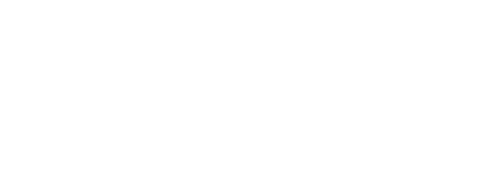 М.Р.Шагиахметов№ вариантаКомбинация значений признаковРезультат Услуги, за которым обращается заявитель «Предоставление лицензии»Результат Услуги, за которым обращается заявитель «Предоставление лицензии»Индивидуальный предпринимательЮридическое лицоРезультат Услуги, за которым обращается заявитель «Внесение изменений в реестр лицензий (в случаях изменения адресов мест осуществления юридическим лицом или индивидуальным предпринимателем лицензируемого вида деятельности, перечня выполняемых работ, составляющих лицензируемый вид деятельности)»Результат Услуги, за которым обращается заявитель «Внесение изменений в реестр лицензий (в случаях изменения адресов мест осуществления юридическим лицом или индивидуальным предпринимателем лицензируемого вида деятельности, перечня выполняемых работ, составляющих лицензируемый вид деятельности)»Индивидуальный предпринимательЮридическое лицоРезультат Услуги, за которым обращается заявитель «Внесение изменений в реестр лицензий (в случаях реорганизации юридического лица в форме преобразования, слияния, присоединения лицензиата к другому юридическому лицу, изменения его наименования, адреса места нахождения, изменения места жительства, имени, фамилии и (в случае, если имеется) отчества индивидуального предпринимателя, реквизитов документа, удостоверяющего его личность, прекращения деятельности по отдельным адресам мест осуществления лицензируемого вида деятельности)»Результат Услуги, за которым обращается заявитель «Внесение изменений в реестр лицензий (в случаях реорганизации юридического лица в форме преобразования, слияния, присоединения лицензиата к другому юридическому лицу, изменения его наименования, адреса места нахождения, изменения места жительства, имени, фамилии и (в случае, если имеется) отчества индивидуального предпринимателя, реквизитов документа, удостоверяющего его личность, прекращения деятельности по отдельным адресам мест осуществления лицензируемого вида деятельности)»Индивидуальный предпринимательЮридическое лицоРезультат Услуги, за которым обращается заявитель «Прекращение действия лицензии»Результат Услуги, за которым обращается заявитель «Прекращение действия лицензии»Индивидуальный предпринимательЮридическое лицоРезультат Услуги, за которым обращается заявитель «Предоставление сведений из реестра лицензий»Результат Услуги, за которым обращается заявитель «Предоставление сведений из реестра лицензий»Юридическое лицоИндивидуальный предпринимательФизическое лицоРезультат Услуги, за которым обращается заявитель «исправление технических ошибок»Результат Услуги, за которым обращается заявитель «исправление технических ошибок»Юридическое лицоИндивидуальный предприниматель№ п/пПризнак заявителяЗначения признака заявителяРезультат Услуги «Предоставление лицензии»Результат Услуги «Предоставление лицензии»Результат Услуги «Предоставление лицензии»Категория заявителя1. Индивидуальный предприниматель.2. Юридическое лицоРезультат Услуги «Внесение изменений в реестр лицензий (в случаях изменения адресов мест осуществления юридическим лицом или индивидуальным предпринимателем лицензируемого вида деятельности, перечня выполняемых работ, составляющих лицензируемый вид деятельности)»Результат Услуги «Внесение изменений в реестр лицензий (в случаях изменения адресов мест осуществления юридическим лицом или индивидуальным предпринимателем лицензируемого вида деятельности, перечня выполняемых работ, составляющих лицензируемый вид деятельности)»Результат Услуги «Внесение изменений в реестр лицензий (в случаях изменения адресов мест осуществления юридическим лицом или индивидуальным предпринимателем лицензируемого вида деятельности, перечня выполняемых работ, составляющих лицензируемый вид деятельности)»Категория заявителя1. Индивидуальный предприниматель.2. Юридическое лицоРезультат Услуги «Внесение изменений в реестр лицензий (в случаях реорганизации юридического лица в форме преобразования, слияния, присоединения лицензиата к другому юридическому лицу, изменения его наименования, адреса места нахождения, изменения места жительства, имени, фамилии и (в случае, если имеется) отчества индивидуального предпринимателя, реквизитов документа, удостоверяющего его личность, прекращения деятельности по отдельным адресам мест осуществления лицензируемого вида деятельности)»Результат Услуги «Внесение изменений в реестр лицензий (в случаях реорганизации юридического лица в форме преобразования, слияния, присоединения лицензиата к другому юридическому лицу, изменения его наименования, адреса места нахождения, изменения места жительства, имени, фамилии и (в случае, если имеется) отчества индивидуального предпринимателя, реквизитов документа, удостоверяющего его личность, прекращения деятельности по отдельным адресам мест осуществления лицензируемого вида деятельности)»Результат Услуги «Внесение изменений в реестр лицензий (в случаях реорганизации юридического лица в форме преобразования, слияния, присоединения лицензиата к другому юридическому лицу, изменения его наименования, адреса места нахождения, изменения места жительства, имени, фамилии и (в случае, если имеется) отчества индивидуального предпринимателя, реквизитов документа, удостоверяющего его личность, прекращения деятельности по отдельным адресам мест осуществления лицензируемого вида деятельности)»Категория заявителя1. Индивидуальный предприниматель.2. Юридическое лицоРезультат Услуги «Прекращение действия лицензии»Результат Услуги «Прекращение действия лицензии»Результат Услуги «Прекращение действия лицензии»Категория заявителя1. Индивидуальный предприниматель.2. Юридическое лицоРезультат Услуги «Предоставление сведений из реестра лицензий»Результат Услуги «Предоставление сведений из реестра лицензий»Результат Услуги «Предоставление сведений из реестра лицензий»Категория заявителя1. Юридическое лицо.2. Индивидуальный предприниматель.3. Физическое лицоРезультат Услуги «исправление технических ошибок»Результат Услуги «исправление технических ошибок»Результат Услуги «исправление технических ошибок»Категория заявителя1. Юридическое лицо.2. Индивидуальный предприниматель№ п/пВарианты предоставления Услуги, в которых данный межведомственный запрос необходим12Предоставление лицензии, индивидуальный предпринимательСведения из Единого государственного реестра недвижимости (Федеральная служба государственной регистрации, кадастра и картографии).Направляемые в запросе сведения:кадастровый номер.Запрашиваемые в запросе сведения и цели использования запрашиваемых в запросе сведений:местоположение (принятие решения);площадь, м2 (принятие решения);категория земель (принятие решения);виды разрешенного использования (принятие решения)Предоставление выписки из ЕГРЮЛ, ЕГРИП в форме электронного документа (Федеральная налоговая служба).Направляемые в запросе сведения:ИНН;ОГРНИП.Запрашиваемые в запросе сведения и цели использования запрашиваемых в запросе сведений:ИНН (принятие решения);ОГРНИП (принятие решения)Предоставление информации об оплате госпошлины (Министерство цифрового развития, связи и массовых коммуникаций Российской Федерации).Направляемые в запросе сведения:наименование плательщика (при наличии);ИНН плательщика;назначение платежа;сумма платежа.Запрашиваемые в запросе сведения и цели использования запрашиваемых в запросе сведений:наименование плательщика (при наличии) (принятие решения);ИНН плательщика (принятие решения);назначение платежа (принятие решения);сумма платежа (принятие решения)Предоставление лицензии, юридическое лицоСведения из Единого государственного реестра недвижимости (Федеральная служба государственной регистрации, кадастра и картографии).Направляемые в запросе сведения:кадастровый номер.Запрашиваемые в запросе сведения и цели использования запрашиваемых в запросе сведений:местоположение (принятие решения);площадь, м2 (принятие решения);категория земель (принятие решения);виды разрешенного использования (принятие решения)Предоставление выписки из ЕГРЮЛ, ЕГРИП в форме электронного документа (Федеральная налоговая служба).Направляемые в запросе сведения:ИНН;ОГРН;полное наименование юридического лица.Запрашиваемые в запросе сведения и цели использования запрашиваемых в запросе сведений:полное наименование юридического лица (принятие решения);ИНН (принятие решения);ОГРН (принятие решения);юридический адрес (принятие решения)Предоставление информации об оплате госпошлины (Министерство цифрового развития, связи и массовых коммуникаций Российской Федерации).Направляемые в запросе сведения:наименование плательщика (при наличии);ИНН плательщика;назначение платежа;сумма платежа.Запрашиваемые в запросе сведения и цели использования запрашиваемых в запросе сведений:наименование плательщика (при наличии) (принятие решения);ИНН плательщика (принятие решения);назначение платежа (принятие решения);сумма платежа (принятие решения)Внесение изменений в реестр лицензий (в случаях изменения адресов мест осуществления юридическим лицом или индивидуальным предпринимателем лицензируемого вида деятельности, перечня выполняемых работ, составляющих лицензируемый вид деятельности), индивидуальный предпринимательСведения из Единого государственного реестра недвижимости (Федеральная служба государственной регистрации, кадастра и картографии).Направляемые в запросе сведения:кадастровый номер.Запрашиваемые в запросе сведения и цели использования запрашиваемых в запросе сведений:местоположение (принятие решения);площадь, м2 (принятие решения);категория земель (принятие решения);виды разрешенного использования (принятие решения)Предоставление выписки из ЕГРЮЛ, ЕГРИП в форме электронного документа (Федеральная налоговая служба).Направляемые в запросе сведения:ИНН;ОГРНИП.Запрашиваемые в запросе сведения и цели использования запрашиваемых в запросе сведений:ИНН (принятие решения);ОГРНИП (принятие решения)Предоставление информации об оплате госпошлины (Министерство цифрового развития, связи и массовых коммуникаций Российской Федерации).Направляемые в запросе сведения:наименование плательщика (при наличии);ИНН плательщика;назначение платежа;сумма платежа.Запрашиваемые в запросе сведения и цели использования запрашиваемых в запросе сведений:наименование плательщика (при наличии) (принятие решения);ИНН плательщика (принятие решения);назначение платежа (принятие решения);сумма платежа (принятие решения)Внесение изменений в реестр лицензий (в случаях изменения адресов мест осуществления юридическим лицом или индивидуальным предпринимателем лицензируемого вида деятельности, перечня выполняемых работ, составляющих лицензируемый вид деятельности), юридическое лицоСведения из Единого государственного реестра недвижимости (Федеральная служба государственной регистрации, кадастра и картографии).Направляемые в запросе сведения:кадастровый номер.Запрашиваемые в запросе сведения и цели использования запрашиваемых в запросе сведений:местоположение (принятие решения);площадь, м2 (принятие решения);категория земель (принятие решения);виды разрешенного использования (принятие решения)Предоставление выписки из ЕГРЮЛ, ЕГРИП в форме электронного документа (Федеральная налоговая служба).Направляемые в запросе сведения:ИНН;ОГРН;полное наименование юридического лица.Запрашиваемые в запросе сведения и цели использования запрашиваемых в запросе сведений:полное наименование юридического лица (принятие решения);ИНН (принятие решения);ОГРН (принятие решения);юридический адрес (принятие решения)Предоставление информации об оплате госпошлины (Министерство цифрового развития, связи и массовых коммуникаций Российской Федерации).Направляемые в запросе сведения:наименование плательщика (при наличии);ИНН плательщика;назначение платежа;сумма платежа.Запрашиваемые в запросе сведения и цели использования запрашиваемых в запросе сведений:наименование плательщика (при наличии) (принятие решения);ИНН плательщика (принятие решения);назначение платежа (принятие решения);сумма платежа (принятие решения)Внесение изменений в реестр лицензий (в случаях реорганизации юридического лица в форме преобразования, слияния, присоединения лицензиата к другому юридическому лицу, изменения его наименования, адреса места нахождения, изменения места жительства, имени, фамилии и (в случае, если имеется) отчества индивидуального предпринимателя, реквизитов документа, удостоверяющего его личность, прекращения деятельности по отдельным адресам мест осуществления лицензируемого вида деятельности), индивидуальный предпринимательПредоставление информации об оплате госпошлины (Министерство цифрового развития, связи и массовых коммуникаций Российской Федерации).Направляемые в запросе сведения:наименование плательщика (при наличии);ИНН плательщика;назначение платежа;сумма платежа.Запрашиваемые в запросе сведения и цели использования запрашиваемых в запросе сведений:наименование плательщика (при наличии) (принятие решения);ИНН плательщика (принятие решения);назначение платежа (принятие решения);сумма платежа (принятие решения)Предоставление выписки из ЕГРЮЛ, ЕГРИП в форме электронного документа (Федеральная налоговая служба).Направляемые в запросе сведения:ИНН;ОГРНИП.Запрашиваемые в запросе сведения и цели использования запрашиваемых в запросе сведений:ИНН (принятие решения);ОГРНИП (принятие решения)Внесение изменений в реестр лицензий (в случаях реорганизации юридического лица в форме преобразования, слияния, присоединения лицензиата к другому юридическому лицу, изменения его наименования, адреса места нахождения, изменения места жительства, имени, фамилии и (в случае, если имеется) отчества индивидуального предпринимателя, реквизитов документа, удостоверяющего его личность, прекращения деятельности по отдельным адресам мест осуществления лицензируемого вида деятельности), юридическое лицоПредоставление информации об оплате госпошлины (Министерство цифрового развития, связи и массовых коммуникаций Российской Федерации).Направляемые в запросе сведения:наименование плательщика (при наличии);ИНН плательщика;назначение платежа;сумма платежа.Запрашиваемые в запросе сведения и цели использования запрашиваемых в запросе сведений:наименование плательщика (при наличии) (принятие решения);ИНН плательщика (принятие решения);назначение платежа (принятие решения);сумма платежа (принятие решения)Предоставление выписки из ЕГРЮЛ, ЕГРИП в форме электронного документа (Федеральная налоговая служба).Направляемые в запросе сведения:ИНН;ОГРН;полное наименование юридического лица.Запрашиваемые в запросе сведения и цели использования запрашиваемых в запросе сведений:полное наименование юридического лица (принятие решения);ИНН (принятие решения);ОГРН (принятие решения);юридический адрес (принятие решения)Прекращение действия лицензии, индивидуальный предпринимательПредоставление выписки из ЕГРЮЛ, ЕГРИП в форме электронного документа (Федеральная налоговая служба).Направляемые в запросе сведения:ИНН;ОГРНИП.Запрашиваемые в запросе сведения и цели использования запрашиваемых в запросе сведений:ИНН (принятие решения);ОГРНИП (принятие решения)Прекращение действия лицензии, юридическое лицоПредоставление выписки из ЕГРЮЛ, ЕГРИП в форме электронного документа (Федеральная налоговая служба).Направляемые в запросе сведения:ИНН;ОГРН;полное наименование юридического лица.Запрашиваемые в запросе сведения и цели использования запрашиваемых в запросе сведений:полное наименование юридического лица (принятие решения);ИНН (принятие решения);ОГРН (принятие решения);юридический адрес (принятие решения)